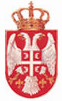 РЕПУБЛИКА СРБИЈАРАСИНСКИ УПРАВНИ ОКРУГ919-401-09-2022-110.01.2022.КрушевацПрипремио                                                                                                                                                                                      РАСИНСКИ УПРАВНИ ОКРУГШеф Одсека општих послова                                                                                                                                                                        НАЧЕЛНИКДејан Јовац                                                                                                                                                                                                    Иван АнђелићПЛАН НАБАВКИ НА КОЈЕ СЕ ЗАКОН НЕ ПРИМЕЊУЈЕПЛАН НАБАВКИ НА КОЈЕ СЕ ЗАКОН НЕ ПРИМЕЊУЈЕПЛАН НАБАВКИ НА КОЈЕ СЕ ЗАКОН НЕ ПРИМЕЊУЈЕПЛАН НАБАВКИ НА КОЈЕ СЕ ЗАКОН НЕ ПРИМЕЊУЈЕПЛАН НАБАВКИ НА КОЈЕ СЕ ЗАКОН НЕ ПРИМЕЊУЈЕПЛАН НАБАВКИ НА КОЈЕ СЕ ЗАКОН НЕ ПРИМЕЊУЈЕПЛАН НАБАВКИ НА КОЈЕ СЕ ЗАКОН НЕ ПРИМЕЊУЈЕПЛАН НАБАВКИ НА КОЈЕ СЕ ЗАКОН НЕ ПРИМЕЊУЈЕПЛАН НАБАВКИ НА КОЈЕ СЕ ЗАКОН НЕ ПРИМЕЊУЈЕПЛАН НАБАВКИ НА КОЈЕ СЕ ЗАКОН НЕ ПРИМЕЊУЈЕПЛАН НАБАВКИ НА КОЈЕ СЕ ЗАКОН НЕ ПРИМЕЊУЈЕПЛАН НАБАВКИ НА КОЈЕ СЕ ЗАКОН НЕ ПРИМЕЊУЈЕПЛАН НАБАВКИ НА КОЈЕ СЕ ЗАКОН НЕ ПРИМЕЊУЈЕПЛАН НАБАВКИ НА КОЈЕ СЕ ЗАКОН НЕ ПРИМЕЊУЈЕРеднибројПредмет набавкеПроцењена вредност(укупно, по годинама)Процењена вредност(укупно, по годинама)Процењена вредност(укупно, по годинама)Планирана средства(без ПДВ-а)Планирана средства(без ПДВ-а)Планирана средства(без ПДВ-а)Основ за изузећеОквирни датумОквирни датумОквирни датумОквирни датумНапоменаРеднибројПредмет набавкеПроцењена вредност(укупно, по годинама)Процењена вредност(укупно, по годинама)Процењена вредност(укупно, по годинама)ИзносКонтоКонтоОснов за изузећеПокретањапоступкаПокретањапоступкаЗакључењауговораИзвршењаУговораНапоменаУКУПНОДобра1.канцеларијски материјал, канц. материјал од хартије и други артиклиОРН: 30192000ОРН: 30199000290.000290.000290.000299.000 са пдв-ом 350.000426111426111Члан 27.тачка 1. Закона о ЈНjануар2022.jануар2022.фебруар2022.фебруар децембар2022.Спецификација потреба налази се у прилогу КМ-1/2022; Средства планирана Законом о буџету, раздео 53.19. Расински управни округ.1.Разлог и оправданпст набавке; начин утврђивања процењене вредностиНабавка се спроводи ради обављања редовних активности прописаних закономо државној управи као и послова предвиђени Правилником о унутрашњем уређењу и систематизацији у Стручној служби Руо. Канцеларијски материјал се набавља за потребе Начелник а округа и Стручне службе, као и  инспекцијске служби изукупно 53. запосленихПроцена количина је извршена на основу анализе потрошње претходне три године, увећане за додатне активности у складу са систематизацијом;Процена вредности је утврђена на основу анализе цена из уговора из претходнe3 година, као и увидом у актуелне цене различитих понуђача преко интернета, рачунајући и процену пораста цена на тржишту (2% годишње).Набавка се спроводи ради обављања редовних активности прописаних закономо државној управи као и послова предвиђени Правилником о унутрашњем уређењу и систематизацији у Стручној служби Руо. Канцеларијски материјал се набавља за потребе Начелник а округа и Стручне службе, као и  инспекцијске служби изукупно 53. запосленихПроцена количина је извршена на основу анализе потрошње претходне три године, увећане за додатне активности у складу са систематизацијом;Процена вредности је утврђена на основу анализе цена из уговора из претходнe3 година, као и увидом у актуелне цене различитих понуђача преко интернета, рачунајући и процену пораста цена на тржишту (2% годишње).Набавка се спроводи ради обављања редовних активности прописаних закономо државној управи као и послова предвиђени Правилником о унутрашњем уређењу и систематизацији у Стручној служби Руо. Канцеларијски материјал се набавља за потребе Начелник а округа и Стручне службе, као и  инспекцијске служби изукупно 53. запосленихПроцена количина је извршена на основу анализе потрошње претходне три године, увећане за додатне активности у складу са систематизацијом;Процена вредности је утврђена на основу анализе цена из уговора из претходнe3 година, као и увидом у актуелне цене различитих понуђача преко интернета, рачунајући и процену пораста цена на тржишту (2% годишње).Набавка се спроводи ради обављања редовних активности прописаних закономо државној управи као и послова предвиђени Правилником о унутрашњем уређењу и систематизацији у Стручној служби Руо. Канцеларијски материјал се набавља за потребе Начелник а округа и Стручне службе, као и  инспекцијске служби изукупно 53. запосленихПроцена количина је извршена на основу анализе потрошње претходне три године, увећане за додатне активности у складу са систематизацијом;Процена вредности је утврђена на основу анализе цена из уговора из претходнe3 година, као и увидом у актуелне цене различитих понуђача преко интернета, рачунајући и процену пораста цена на тржишту (2% годишње).Набавка се спроводи ради обављања редовних активности прописаних закономо државној управи као и послова предвиђени Правилником о унутрашњем уређењу и систематизацији у Стручној служби Руо. Канцеларијски материјал се набавља за потребе Начелник а округа и Стручне службе, као и  инспекцијске служби изукупно 53. запосленихПроцена количина је извршена на основу анализе потрошње претходне три године, увећане за додатне активности у складу са систематизацијом;Процена вредности је утврђена на основу анализе цена из уговора из претходнe3 година, као и увидом у актуелне цене различитих понуђача преко интернета, рачунајући и процену пораста цена на тржишту (2% годишње).Набавка се спроводи ради обављања редовних активности прописаних закономо државној управи као и послова предвиђени Правилником о унутрашњем уређењу и систематизацији у Стручној служби Руо. Канцеларијски материјал се набавља за потребе Начелник а округа и Стручне службе, као и  инспекцијске служби изукупно 53. запосленихПроцена количина је извршена на основу анализе потрошње претходне три године, увећане за додатне активности у складу са систематизацијом;Процена вредности је утврђена на основу анализе цена из уговора из претходнe3 година, као и увидом у актуелне цене различитих понуђача преко интернета, рачунајући и процену пораста цена на тржишту (2% годишње).Набавка се спроводи ради обављања редовних активности прописаних закономо државној управи као и послова предвиђени Правилником о унутрашњем уређењу и систематизацији у Стручној служби Руо. Канцеларијски материјал се набавља за потребе Начелник а округа и Стручне службе, као и  инспекцијске служби изукупно 53. запосленихПроцена количина је извршена на основу анализе потрошње претходне три године, увећане за додатне активности у складу са систематизацијом;Процена вредности је утврђена на основу анализе цена из уговора из претходнe3 година, као и увидом у актуелне цене различитих понуђача преко интернета, рачунајући и процену пораста цена на тржишту (2% годишње).Набавка се спроводи ради обављања редовних активности прописаних закономо државној управи као и послова предвиђени Правилником о унутрашњем уређењу и систематизацији у Стручној служби Руо. Канцеларијски материјал се набавља за потребе Начелник а округа и Стручне службе, као и  инспекцијске служби изукупно 53. запосленихПроцена количина је извршена на основу анализе потрошње претходне три године, увећане за додатне активности у складу са систематизацијом;Процена вредности је утврђена на основу анализе цена из уговора из претходнe3 година, као и увидом у актуелне цене различитих понуђача преко интернета, рачунајући и процену пораста цена на тржишту (2% годишње).Набавка се спроводи ради обављања редовних активности прописаних закономо државној управи као и послова предвиђени Правилником о унутрашњем уређењу и систематизацији у Стручној служби Руо. Канцеларијски материјал се набавља за потребе Начелник а округа и Стручне службе, као и  инспекцијске служби изукупно 53. запосленихПроцена количина је извршена на основу анализе потрошње претходне три године, увећане за додатне активности у складу са систематизацијом;Процена вредности је утврђена на основу анализе цена из уговора из претходнe3 година, као и увидом у актуелне цене различитих понуђача преко интернета, рачунајући и процену пораста цена на тржишту (2% годишње).Набавка се спроводи ради обављања редовних активности прописаних закономо државној управи као и послова предвиђени Правилником о унутрашњем уређењу и систематизацији у Стручној служби Руо. Канцеларијски материјал се набавља за потребе Начелник а округа и Стручне службе, као и  инспекцијске служби изукупно 53. запосленихПроцена количина је извршена на основу анализе потрошње претходне три године, увећане за додатне активности у складу са систематизацијом;Процена вредности је утврђена на основу анализе цена из уговора из претходнe3 година, као и увидом у актуелне цене различитих понуђача преко интернета, рачунајући и процену пораста цена на тржишту (2% годишње).Набавка се спроводи ради обављања редовних активности прописаних закономо државној управи као и послова предвиђени Правилником о унутрашњем уређењу и систематизацији у Стручној служби Руо. Канцеларијски материјал се набавља за потребе Начелник а округа и Стручне службе, као и  инспекцијске служби изукупно 53. запосленихПроцена количина је извршена на основу анализе потрошње претходне три године, увећане за додатне активности у складу са систематизацијом;Процена вредности је утврђена на основу анализе цена из уговора из претходнe3 година, као и увидом у актуелне цене различитих понуђача преко интернета, рачунајући и процену пораста цена на тржишту (2% годишње).Набавка се спроводи ради обављања редовних активности прописаних закономо државној управи као и послова предвиђени Правилником о унутрашњем уређењу и систематизацији у Стручној служби Руо. Канцеларијски материјал се набавља за потребе Начелник а округа и Стручне службе, као и  инспекцијске служби изукупно 53. запосленихПроцена количина је извршена на основу анализе потрошње претходне три године, увећане за додатне активности у складу са систематизацијом;Процена вредности је утврђена на основу анализе цена из уговора из претходнe3 година, као и увидом у актуелне цене различитих понуђача преко интернета, рачунајући и процену пораста цена на тржишту (2% годишње).2.Тонери за ласерске штампаче, тонери за фотокопир машине ОРН: 30125000250.000250.000250.000250.000 са пдв-ом300.000426111426111Члан 27.тачка 1. Закона о ЈНjануар2022.jануар2022.фебруар2022.фебруар децембар2022.Спецификација потреба налази се у прилогу КМ-2/2021; Средства планирана Законом о буџету, раздео 53.19. Расински управни округ.2.Разлог и оправданпст набавке; начин утврђивања процењене вредностиНабавка се спроводи ради обављања редовних активности прописаних закономо државној управи као и послова предвиђени Правилником о унутрашњем уређењу и систематизацији у Стручној служби Руо. Процена количина је извршена на основу анализе потрошње претходне три године, увећане за додатне активности у складу са систематизацијом;Процена вредности је утврђена на основу анализе цена из уговора из претходнe3 година, као и увидом у актуелне цене различитих понуђача преко интернета, рачунајући и процену пораста цена на тржишту (2% годишње).Набавка се спроводи ради обављања редовних активности прописаних закономо државној управи као и послова предвиђени Правилником о унутрашњем уређењу и систематизацији у Стручној служби Руо. Процена количина је извршена на основу анализе потрошње претходне три године, увећане за додатне активности у складу са систематизацијом;Процена вредности је утврђена на основу анализе цена из уговора из претходнe3 година, као и увидом у актуелне цене различитих понуђача преко интернета, рачунајући и процену пораста цена на тржишту (2% годишње).Набавка се спроводи ради обављања редовних активности прописаних закономо државној управи као и послова предвиђени Правилником о унутрашњем уређењу и систематизацији у Стручној служби Руо. Процена количина је извршена на основу анализе потрошње претходне три године, увећане за додатне активности у складу са систематизацијом;Процена вредности је утврђена на основу анализе цена из уговора из претходнe3 година, као и увидом у актуелне цене различитих понуђача преко интернета, рачунајући и процену пораста цена на тржишту (2% годишње).Набавка се спроводи ради обављања редовних активности прописаних закономо државној управи као и послова предвиђени Правилником о унутрашњем уређењу и систематизацији у Стручној служби Руо. Процена количина је извршена на основу анализе потрошње претходне три године, увећане за додатне активности у складу са систематизацијом;Процена вредности је утврђена на основу анализе цена из уговора из претходнe3 година, као и увидом у актуелне цене различитих понуђача преко интернета, рачунајући и процену пораста цена на тржишту (2% годишње).Набавка се спроводи ради обављања редовних активности прописаних закономо државној управи као и послова предвиђени Правилником о унутрашњем уређењу и систематизацији у Стручној служби Руо. Процена количина је извршена на основу анализе потрошње претходне три године, увећане за додатне активности у складу са систематизацијом;Процена вредности је утврђена на основу анализе цена из уговора из претходнe3 година, као и увидом у актуелне цене различитих понуђача преко интернета, рачунајући и процену пораста цена на тржишту (2% годишње).Набавка се спроводи ради обављања редовних активности прописаних закономо државној управи као и послова предвиђени Правилником о унутрашњем уређењу и систематизацији у Стручној служби Руо. Процена количина је извршена на основу анализе потрошње претходне три године, увећане за додатне активности у складу са систематизацијом;Процена вредности је утврђена на основу анализе цена из уговора из претходнe3 година, као и увидом у актуелне цене различитих понуђача преко интернета, рачунајући и процену пораста цена на тржишту (2% годишње).Набавка се спроводи ради обављања редовних активности прописаних закономо државној управи као и послова предвиђени Правилником о унутрашњем уређењу и систематизацији у Стручној служби Руо. Процена количина је извршена на основу анализе потрошње претходне три године, увећане за додатне активности у складу са систематизацијом;Процена вредности је утврђена на основу анализе цена из уговора из претходнe3 година, као и увидом у актуелне цене различитих понуђача преко интернета, рачунајући и процену пораста цена на тржишту (2% годишње).Набавка се спроводи ради обављања редовних активности прописаних закономо државној управи као и послова предвиђени Правилником о унутрашњем уређењу и систематизацији у Стручној служби Руо. Процена количина је извршена на основу анализе потрошње претходне три године, увећане за додатне активности у складу са систематизацијом;Процена вредности је утврђена на основу анализе цена из уговора из претходнe3 година, као и увидом у актуелне цене различитих понуђача преко интернета, рачунајући и процену пораста цена на тржишту (2% годишње).Набавка се спроводи ради обављања редовних активности прописаних закономо државној управи као и послова предвиђени Правилником о унутрашњем уређењу и систематизацији у Стручној служби Руо. Процена количина је извршена на основу анализе потрошње претходне три године, увећане за додатне активности у складу са систематизацијом;Процена вредности је утврђена на основу анализе цена из уговора из претходнe3 година, као и увидом у актуелне цене различитих понуђача преко интернета, рачунајући и процену пораста цена на тржишту (2% годишње).Набавка се спроводи ради обављања редовних активности прописаних закономо државној управи као и послова предвиђени Правилником о унутрашњем уређењу и систематизацији у Стручној служби Руо. Процена количина је извршена на основу анализе потрошње претходне три године, увећане за додатне активности у складу са систематизацијом;Процена вредности је утврђена на основу анализе цена из уговора из претходнe3 година, као и увидом у актуелне цене различитих понуђача преко интернета, рачунајући и процену пораста цена на тржишту (2% годишње).Набавка се спроводи ради обављања редовних активности прописаних закономо државној управи као и послова предвиђени Правилником о унутрашњем уређењу и систематизацији у Стручној служби Руо. Процена количина је извршена на основу анализе потрошње претходне три године, увећане за додатне активности у складу са систематизацијом;Процена вредности је утврђена на основу анализе цена из уговора из претходнe3 година, као и увидом у актуелне цене различитих понуђача преко интернета, рачунајући и процену пораста цена на тржишту (2% годишње).Набавка се спроводи ради обављања редовних активности прописаних закономо државној управи као и послова предвиђени Правилником о унутрашњем уређењу и систематизацији у Стручној служби Руо. Процена количина је извршена на основу анализе потрошње претходне три године, увећане за додатне активности у складу са систематизацијом;Процена вредности је утврђена на основу анализе цена из уговора из претходнe3 година, као и увидом у актуелне цене различитих понуђача преко интернета, рачунајући и процену пораста цена на тржишту (2% годишње).3.набавка горива (бензин)и моторних уља170.000170.000170.000170.000 са пдв-ом 200.000426411426411Члан 27.тачка 1. Закона о ЈНфебруар2022.фебруар2022.март2022.март -децембар2022.Средства планирана Законом о буџету, раздео 53.19. Расински управни округ3.Разлог и оправданпст набавке; начин утврђивања процењене вредностиНабавка се спроводи ради обављања редовних активности сходно надлежностима, за потребе употребе службених возила (једно начелника Округа и 1 Стручне службе управног округа). Процена вредности је извршена на основу прикупљања информација путем e-maila  од стране 2 потенцијалних понуђача, као и на основу потрошње из 2021године. Усаглашена са вредношћу из финансијског плана буџетског корисника. Набавка се спроводи ради обављања редовних активности сходно надлежностима, за потребе употребе службених возила (једно начелника Округа и 1 Стручне службе управног округа). Процена вредности је извршена на основу прикупљања информација путем e-maila  од стране 2 потенцијалних понуђача, као и на основу потрошње из 2021године. Усаглашена са вредношћу из финансијског плана буџетског корисника. Набавка се спроводи ради обављања редовних активности сходно надлежностима, за потребе употребе службених возила (једно начелника Округа и 1 Стручне службе управног округа). Процена вредности је извршена на основу прикупљања информација путем e-maila  од стране 2 потенцијалних понуђача, као и на основу потрошње из 2021године. Усаглашена са вредношћу из финансијског плана буџетског корисника. Набавка се спроводи ради обављања редовних активности сходно надлежностима, за потребе употребе службених возила (једно начелника Округа и 1 Стручне службе управног округа). Процена вредности је извршена на основу прикупљања информација путем e-maila  од стране 2 потенцијалних понуђача, као и на основу потрошње из 2021године. Усаглашена са вредношћу из финансијског плана буџетског корисника. Набавка се спроводи ради обављања редовних активности сходно надлежностима, за потребе употребе службених возила (једно начелника Округа и 1 Стручне службе управног округа). Процена вредности је извршена на основу прикупљања информација путем e-maila  од стране 2 потенцијалних понуђача, као и на основу потрошње из 2021године. Усаглашена са вредношћу из финансијског плана буџетског корисника. Набавка се спроводи ради обављања редовних активности сходно надлежностима, за потребе употребе службених возила (једно начелника Округа и 1 Стручне службе управног округа). Процена вредности је извршена на основу прикупљања информација путем e-maila  од стране 2 потенцијалних понуђача, као и на основу потрошње из 2021године. Усаглашена са вредношћу из финансијског плана буџетског корисника. Набавка се спроводи ради обављања редовних активности сходно надлежностима, за потребе употребе службених возила (једно начелника Округа и 1 Стручне службе управног округа). Процена вредности је извршена на основу прикупљања информација путем e-maila  од стране 2 потенцијалних понуђача, као и на основу потрошње из 2021године. Усаглашена са вредношћу из финансијског плана буџетског корисника. Набавка се спроводи ради обављања редовних активности сходно надлежностима, за потребе употребе службених возила (једно начелника Округа и 1 Стручне службе управног округа). Процена вредности је извршена на основу прикупљања информација путем e-maila  од стране 2 потенцијалних понуђача, као и на основу потрошње из 2021године. Усаглашена са вредношћу из финансијског плана буџетског корисника. Набавка се спроводи ради обављања редовних активности сходно надлежностима, за потребе употребе службених возила (једно начелника Округа и 1 Стручне службе управног округа). Процена вредности је извршена на основу прикупљања информација путем e-maila  од стране 2 потенцијалних понуђача, као и на основу потрошње из 2021године. Усаглашена са вредношћу из финансијског плана буџетског корисника. Набавка се спроводи ради обављања редовних активности сходно надлежностима, за потребе употребе службених возила (једно начелника Округа и 1 Стручне службе управног округа). Процена вредности је извршена на основу прикупљања информација путем e-maila  од стране 2 потенцијалних понуђача, као и на основу потрошње из 2021године. Усаглашена са вредношћу из финансијског плана буџетског корисника. Набавка се спроводи ради обављања редовних активности сходно надлежностима, за потребе употребе службених возила (једно начелника Округа и 1 Стручне службе управног округа). Процена вредности је извршена на основу прикупљања информација путем e-maila  од стране 2 потенцијалних понуђача, као и на основу потрошње из 2021године. Усаглашена са вредношћу из финансијског плана буџетског корисника. Набавка се спроводи ради обављања редовних активности сходно надлежностима, за потребе употребе службених возила (једно начелника Округа и 1 Стручне службе управног округа). Процена вредности је извршена на основу прикупљања информација путем e-maila  од стране 2 потенцијалних понуђача, као и на основу потрошње из 2021године. Усаглашена са вредношћу из финансијског плана буџетског корисника. 4.дезинфекциона и средстава за одржавање хигијене 40.00040.00040.00040.000 са пдв-ом 50.000426811426812426811426812Члан 27.тачка 1. Закона о ЈНјануар2022.јануар2022.фебруар2022.фебруар децембар2022.Средства планирана Законом о буџету, раздео 52.19. Расински управни округ4.Разлог и оправданост набавке; начин утврђивања процењене вредностиНабавка средстава за дезинфекцију радних просторија, подова, мокрих чворова, као и дезинфекцију руку извршилаца (првенствено ветеринарска и санитарна инспекција). Према мишљењу санитарне инспекцијеПроцена вредности је извршена на основу прикупљања информација путем e-maila  од стране 2 потенцијалних понуђача, као и на основу потрошње из 2021 године, Усаглашена са финасијском планом буџетског корисникаНабавка средстава за дезинфекцију радних просторија, подова, мокрих чворова, као и дезинфекцију руку извршилаца (првенствено ветеринарска и санитарна инспекција). Према мишљењу санитарне инспекцијеПроцена вредности је извршена на основу прикупљања информација путем e-maila  од стране 2 потенцијалних понуђача, као и на основу потрошње из 2021 године, Усаглашена са финасијском планом буџетског корисникаНабавка средстава за дезинфекцију радних просторија, подова, мокрих чворова, као и дезинфекцију руку извршилаца (првенствено ветеринарска и санитарна инспекција). Према мишљењу санитарне инспекцијеПроцена вредности је извршена на основу прикупљања информација путем e-maila  од стране 2 потенцијалних понуђача, као и на основу потрошње из 2021 године, Усаглашена са финасијском планом буџетског корисникаНабавка средстава за дезинфекцију радних просторија, подова, мокрих чворова, као и дезинфекцију руку извршилаца (првенствено ветеринарска и санитарна инспекција). Према мишљењу санитарне инспекцијеПроцена вредности је извршена на основу прикупљања информација путем e-maila  од стране 2 потенцијалних понуђача, као и на основу потрошње из 2021 године, Усаглашена са финасијском планом буџетског корисникаНабавка средстава за дезинфекцију радних просторија, подова, мокрих чворова, као и дезинфекцију руку извршилаца (првенствено ветеринарска и санитарна инспекција). Према мишљењу санитарне инспекцијеПроцена вредности је извршена на основу прикупљања информација путем e-maila  од стране 2 потенцијалних понуђача, као и на основу потрошње из 2021 године, Усаглашена са финасијском планом буџетског корисникаНабавка средстава за дезинфекцију радних просторија, подова, мокрих чворова, као и дезинфекцију руку извршилаца (првенствено ветеринарска и санитарна инспекција). Према мишљењу санитарне инспекцијеПроцена вредности је извршена на основу прикупљања информација путем e-maila  од стране 2 потенцијалних понуђача, као и на основу потрошње из 2021 године, Усаглашена са финасијском планом буџетског корисникаНабавка средстава за дезинфекцију радних просторија, подова, мокрих чворова, као и дезинфекцију руку извршилаца (првенствено ветеринарска и санитарна инспекција). Према мишљењу санитарне инспекцијеПроцена вредности је извршена на основу прикупљања информација путем e-maila  од стране 2 потенцијалних понуђача, као и на основу потрошње из 2021 године, Усаглашена са финасијском планом буџетског корисникаНабавка средстава за дезинфекцију радних просторија, подова, мокрих чворова, као и дезинфекцију руку извршилаца (првенствено ветеринарска и санитарна инспекција). Према мишљењу санитарне инспекцијеПроцена вредности је извршена на основу прикупљања информација путем e-maila  од стране 2 потенцијалних понуђача, као и на основу потрошње из 2021 године, Усаглашена са финасијском планом буџетског корисникаНабавка средстава за дезинфекцију радних просторија, подова, мокрих чворова, као и дезинфекцију руку извршилаца (првенствено ветеринарска и санитарна инспекција). Према мишљењу санитарне инспекцијеПроцена вредности је извршена на основу прикупљања информација путем e-maila  од стране 2 потенцијалних понуђача, као и на основу потрошње из 2021 године, Усаглашена са финасијском планом буџетског корисникаНабавка средстава за дезинфекцију радних просторија, подова, мокрих чворова, као и дезинфекцију руку извршилаца (првенствено ветеринарска и санитарна инспекција). Према мишљењу санитарне инспекцијеПроцена вредности је извршена на основу прикупљања информација путем e-maila  од стране 2 потенцијалних понуђача, као и на основу потрошње из 2021 године, Усаглашена са финасијском планом буџетског корисникаНабавка средстава за дезинфекцију радних просторија, подова, мокрих чворова, као и дезинфекцију руку извршилаца (првенствено ветеринарска и санитарна инспекција). Према мишљењу санитарне инспекцијеПроцена вредности је извршена на основу прикупљања информација путем e-maila  од стране 2 потенцијалних понуђача, као и на основу потрошње из 2021 године, Усаглашена са финасијском планом буџетског корисникаНабавка средстава за дезинфекцију радних просторија, подова, мокрих чворова, као и дезинфекцију руку извршилаца (првенствено ветеринарска и санитарна инспекција). Према мишљењу санитарне инспекцијеПроцена вредности је извршена на основу прикупљања информација путем e-maila  од стране 2 потенцијалних понуђача, као и на основу потрошње из 2021 године, Усаглашена са финасијском планом буџетског корисника5.Материјал за угоститељство 16.00016.00016.00016.000 са пдв-ом 20.000426816426816Члан 27.тачка 1. Закона о ЈНјануар2022.јануар2022.фебруар2022.фебруар децембар2022.Средства планирана Законом о буџету, раздео 53.19. Расински управни округ5.Разлог и оправданпст набавке; начин утврђивања процењене вредностиНабавка се спроводи ради обављања редовних активности (негазирана вода за један апарат у просторији техничког секретара)Процена вредности је извршена на основу прикупљања информација путем e-maila  од стране 2 потенцијалних понуђача, као и на основу потрошње из 2021 године, Усаглашена са финасијском планом буџетског корисникаНабавка се спроводи ради обављања редовних активности (негазирана вода за један апарат у просторији техничког секретара)Процена вредности је извршена на основу прикупљања информација путем e-maila  од стране 2 потенцијалних понуђача, као и на основу потрошње из 2021 године, Усаглашена са финасијском планом буџетског корисникаНабавка се спроводи ради обављања редовних активности (негазирана вода за један апарат у просторији техничког секретара)Процена вредности је извршена на основу прикупљања информација путем e-maila  од стране 2 потенцијалних понуђача, као и на основу потрошње из 2021 године, Усаглашена са финасијском планом буџетског корисникаНабавка се спроводи ради обављања редовних активности (негазирана вода за један апарат у просторији техничког секретара)Процена вредности је извршена на основу прикупљања информација путем e-maila  од стране 2 потенцијалних понуђача, као и на основу потрошње из 2021 године, Усаглашена са финасијском планом буџетског корисникаНабавка се спроводи ради обављања редовних активности (негазирана вода за један апарат у просторији техничког секретара)Процена вредности је извршена на основу прикупљања информација путем e-maila  од стране 2 потенцијалних понуђача, као и на основу потрошње из 2021 године, Усаглашена са финасијском планом буџетског корисникаНабавка се спроводи ради обављања редовних активности (негазирана вода за један апарат у просторији техничког секретара)Процена вредности је извршена на основу прикупљања информација путем e-maila  од стране 2 потенцијалних понуђача, као и на основу потрошње из 2021 године, Усаглашена са финасијском планом буџетског корисникаНабавка се спроводи ради обављања редовних активности (негазирана вода за један апарат у просторији техничког секретара)Процена вредности је извршена на основу прикупљања информација путем e-maila  од стране 2 потенцијалних понуђача, као и на основу потрошње из 2021 године, Усаглашена са финасијском планом буџетског корисникаНабавка се спроводи ради обављања редовних активности (негазирана вода за један апарат у просторији техничког секретара)Процена вредности је извршена на основу прикупљања информација путем e-maila  од стране 2 потенцијалних понуђача, као и на основу потрошње из 2021 године, Усаглашена са финасијском планом буџетског корисникаНабавка се спроводи ради обављања редовних активности (негазирана вода за један апарат у просторији техничког секретара)Процена вредности је извршена на основу прикупљања информација путем e-maila  од стране 2 потенцијалних понуђача, као и на основу потрошње из 2021 године, Усаглашена са финасијском планом буџетског корисникаНабавка се спроводи ради обављања редовних активности (негазирана вода за један апарат у просторији техничког секретара)Процена вредности је извршена на основу прикупљања информација путем e-maila  од стране 2 потенцијалних понуђача, као и на основу потрошње из 2021 године, Усаглашена са финасијском планом буџетског корисникаНабавка се спроводи ради обављања редовних активности (негазирана вода за један апарат у просторији техничког секретара)Процена вредности је извршена на основу прикупљања информација путем e-maila  од стране 2 потенцијалних понуђача, као и на основу потрошње из 2021 године, Усаглашена са финасијском планом буџетског корисникаНабавка се спроводи ради обављања редовних активности (негазирана вода за један апарат у просторији техничког секретара)Процена вредности је извршена на основу прикупљања информација путем e-maila  од стране 2 потенцијалних понуђача, као и на основу потрошње из 2021 године, Усаглашена са финасијском планом буџетског корисника9.Набавка протоколарног зеленила 100.000100.000100.00080.000 са пдв-ом 100.000Члан 27.тачка 1. Закона о ЈНјануар2022.јануар2022.фебруар2022.фебруар децембар2022.Средства планирана Законом о буџету, раздео 53.19. Расински управни округРазлог и оправданпст набавке; начин утврђивања процењене вредностиПотреба која је последица више протоколарних свечаности током буџетске године (полагање венаца)Процена вредности је извршена на основу прикупљања,на основу потрошње из 2021 године, Усаглашена са финасијском планом буџетског корисникаПотреба која је последица више протоколарних свечаности током буџетске године (полагање венаца)Процена вредности је извршена на основу прикупљања,на основу потрошње из 2021 године, Усаглашена са финасијском планом буџетског корисникаПотреба која је последица више протоколарних свечаности током буџетске године (полагање венаца)Процена вредности је извршена на основу прикупљања,на основу потрошње из 2021 године, Усаглашена са финасијском планом буџетског корисникаПотреба која је последица више протоколарних свечаности током буџетске године (полагање венаца)Процена вредности је извршена на основу прикупљања,на основу потрошње из 2021 године, Усаглашена са финасијском планом буџетског корисникаПотреба која је последица више протоколарних свечаности током буџетске године (полагање венаца)Процена вредности је извршена на основу прикупљања,на основу потрошње из 2021 године, Усаглашена са финасијском планом буџетског корисникаПотреба која је последица више протоколарних свечаности током буџетске године (полагање венаца)Процена вредности је извршена на основу прикупљања,на основу потрошње из 2021 године, Усаглашена са финасијском планом буџетског корисникаПотреба која је последица више протоколарних свечаности током буџетске године (полагање венаца)Процена вредности је извршена на основу прикупљања,на основу потрошње из 2021 године, Усаглашена са финасијском планом буџетског корисникаПотреба која је последица више протоколарних свечаности током буџетске године (полагање венаца)Процена вредности је извршена на основу прикупљања,на основу потрошње из 2021 године, Усаглашена са финасијском планом буџетског корисникаПотреба која је последица више протоколарних свечаности током буџетске године (полагање венаца)Процена вредности је извршена на основу прикупљања,на основу потрошње из 2021 године, Усаглашена са финасијском планом буџетског корисникаПотреба која је последица више протоколарних свечаности током буџетске године (полагање венаца)Процена вредности је извршена на основу прикупљања,на основу потрошње из 2021 године, Усаглашена са финасијском планом буџетског корисникаПотреба која је последица више протоколарних свечаности током буџетске године (полагање венаца)Процена вредности је извршена на основу прикупљања,на основу потрошње из 2021 године, Усаглашена са финасијском планом буџетског корисникаПотреба која је последица више протоколарних свечаности током буџетске године (полагање венаца)Процена вредности је извршена на основу прикупљања,на основу потрошње из 2021 године, Усаглашена са финасијском планом буџетског корисника10набавка шоља, чаша потрошног материјала за потребе бифеа5.0005.0005.0005.000 са пдв-ом 6.00042694269Члан 27.тачка 1. Закона о ЈНмартмартаприлдецембар2022Разлог и оправданпст набавке; начин утврђивања процењене вредностинабавка се спроводи ради обављања редовних дужности, односно замене дотрајалих добара (шоља, чаша) у бифеу округа.набавка се спроводи ради обављања редовних дужности, односно замене дотрајалих добара (шоља, чаша) у бифеу округа.набавка се спроводи ради обављања редовних дужности, односно замене дотрајалих добара (шоља, чаша) у бифеу округа.набавка се спроводи ради обављања редовних дужности, односно замене дотрајалих добара (шоља, чаша) у бифеу округа.набавка се спроводи ради обављања редовних дужности, односно замене дотрајалих добара (шоља, чаша) у бифеу округа.набавка се спроводи ради обављања редовних дужности, односно замене дотрајалих добара (шоља, чаша) у бифеу округа.набавка се спроводи ради обављања редовних дужности, односно замене дотрајалих добара (шоља, чаша) у бифеу округа.набавка се спроводи ради обављања редовних дужности, односно замене дотрајалих добара (шоља, чаша) у бифеу округа.набавка се спроводи ради обављања редовних дужности, односно замене дотрајалих добара (шоља, чаша) у бифеу округа.набавка се спроводи ради обављања редовних дужности, односно замене дотрајалих добара (шоља, чаша) у бифеу округа.набавка се спроводи ради обављања редовних дужности, односно замене дотрајалих добара (шоља, чаша) у бифеу округа.набавка се спроводи ради обављања редовних дужности, односно замене дотрајалих добара (шоља, чаша) у бифеу округа.11набавка  два рачунара са  непходном   и конфигурацијом и једног скенера  за потребе Стручне службе (писарница,  е писарница100.000100.000100.000100.000 са пдв-ом 120.000512512Члан 27.тачка 1. Закона о ЈНсептемар септемар октобар октобар2022Разлог и оправданпст набавке; начин утврђивања процењене вредностиобезбеђење основиних услва за раду у циљу обављања редовних активности према захтевима надлежних органа Е – урпава за спровошење програма е писарница и других аликација и портала у употреби, као и обезбђење услова за безконтакнти рад и рад на даљину у случају стварања потребе услед Ковида-19, .обезбеђење основиних услва за раду у циљу обављања редовних активности према захтевима надлежних органа Е – урпава за спровошење програма е писарница и других аликација и портала у употреби, као и обезбђење услова за безконтакнти рад и рад на даљину у случају стварања потребе услед Ковида-19, .обезбеђење основиних услва за раду у циљу обављања редовних активности према захтевима надлежних органа Е – урпава за спровошење програма е писарница и других аликација и портала у употреби, као и обезбђење услова за безконтакнти рад и рад на даљину у случају стварања потребе услед Ковида-19, .обезбеђење основиних услва за раду у циљу обављања редовних активности према захтевима надлежних органа Е – урпава за спровошење програма е писарница и других аликација и портала у употреби, као и обезбђење услова за безконтакнти рад и рад на даљину у случају стварања потребе услед Ковида-19, .обезбеђење основиних услва за раду у циљу обављања редовних активности према захтевима надлежних органа Е – урпава за спровошење програма е писарница и других аликација и портала у употреби, као и обезбђење услова за безконтакнти рад и рад на даљину у случају стварања потребе услед Ковида-19, .обезбеђење основиних услва за раду у циљу обављања редовних активности према захтевима надлежних органа Е – урпава за спровошење програма е писарница и других аликација и портала у употреби, као и обезбђење услова за безконтакнти рад и рад на даљину у случају стварања потребе услед Ковида-19, .обезбеђење основиних услва за раду у циљу обављања редовних активности према захтевима надлежних органа Е – урпава за спровошење програма е писарница и других аликација и портала у употреби, као и обезбђење услова за безконтакнти рад и рад на даљину у случају стварања потребе услед Ковида-19, .обезбеђење основиних услва за раду у циљу обављања редовних активности према захтевима надлежних органа Е – урпава за спровошење програма е писарница и других аликација и портала у употреби, као и обезбђење услова за безконтакнти рад и рад на даљину у случају стварања потребе услед Ковида-19, .обезбеђење основиних услва за раду у циљу обављања редовних активности према захтевима надлежних органа Е – урпава за спровошење програма е писарница и других аликација и портала у употреби, као и обезбђење услова за безконтакнти рад и рад на даљину у случају стварања потребе услед Ковида-19, .обезбеђење основиних услва за раду у циљу обављања редовних активности према захтевима надлежних органа Е – урпава за спровошење програма е писарница и других аликација и портала у употреби, као и обезбђење услова за безконтакнти рад и рад на даљину у случају стварања потребе услед Ковида-19, .обезбеђење основиних услва за раду у циљу обављања редовних активности према захтевима надлежних органа Е – урпава за спровошење програма е писарница и других аликација и портала у употреби, као и обезбђење услова за безконтакнти рад и рад на даљину у случају стварања потребе услед Ковида-19, .обезбеђење основиних услва за раду у циљу обављања редовних активности према захтевима надлежних органа Е – урпава за спровошење програма е писарница и других аликација и портала у употреби, као и обезбђење услова за безконтакнти рад и рад на даљину у случају стварања потребе услед Ковида-19, .Услуге1.ОсигурањеОсигурање запосленихАуто осигурање80.00080.00080.00080.000са пдв-ом 100.000421 521421 512421 521421 512Члан 27.тачка 1. Закона о ЈНмај 2022.мај 2022.Октобар2022.јун децембар 2022.Средства планирана Законом о буџету, раздео 53.19. Расински управни округ1.Разлог и оправданпст набавке; начин утврђивања процењене вредностОсигурање лица  дефинисано као обавеза постојећим Посебним колективним уговором за запослене у државним органима. Осигурање возила законска обавеза приликом регистрације.  Вредност процењена на основу трошкова из претходне године. Осигурање лица  дефинисано као обавеза постојећим Посебним колективним уговором за запослене у државним органима. Осигурање возила законска обавеза приликом регистрације.  Вредност процењена на основу трошкова из претходне године. Осигурање лица  дефинисано као обавеза постојећим Посебним колективним уговором за запослене у државним органима. Осигурање возила законска обавеза приликом регистрације.  Вредност процењена на основу трошкова из претходне године. Осигурање лица  дефинисано као обавеза постојећим Посебним колективним уговором за запослене у државним органима. Осигурање возила законска обавеза приликом регистрације.  Вредност процењена на основу трошкова из претходне године. Осигурање лица  дефинисано као обавеза постојећим Посебним колективним уговором за запослене у државним органима. Осигурање возила законска обавеза приликом регистрације.  Вредност процењена на основу трошкова из претходне године. Осигурање лица  дефинисано као обавеза постојећим Посебним колективним уговором за запослене у државним органима. Осигурање возила законска обавеза приликом регистрације.  Вредност процењена на основу трошкова из претходне године. Осигурање лица  дефинисано као обавеза постојећим Посебним колективним уговором за запослене у државним органима. Осигурање возила законска обавеза приликом регистрације.  Вредност процењена на основу трошкова из претходне године. Осигурање лица  дефинисано као обавеза постојећим Посебним колективним уговором за запослене у државним органима. Осигурање возила законска обавеза приликом регистрације.  Вредност процењена на основу трошкова из претходне године. Осигурање лица  дефинисано као обавеза постојећим Посебним колективним уговором за запослене у државним органима. Осигурање возила законска обавеза приликом регистрације.  Вредност процењена на основу трошкова из претходне године. Осигурање лица  дефинисано као обавеза постојећим Посебним колективним уговором за запослене у државним органима. Осигурање возила законска обавеза приликом регистрације.  Вредност процењена на основу трошкова из претходне године. Осигурање лица  дефинисано као обавеза постојећим Посебним колективним уговором за запослене у државним органима. Осигурање возила законска обавеза приликом регистрације.  Вредност процењена на основу трошкова из претходне године. Осигурање лица  дефинисано као обавеза постојећим Посебним колективним уговором за запослене у државним органима. Осигурање возила законска обавеза приликом регистрације.  Вредност процењена на основу трошкова из претходне године. 2Услуге одржавања хигијене (чишћење пословних просторија)380.000380.000380.000380.000 са пдв-ом 450.000421 325421 325Члан 27.тачка 1. Закона о ЈНјануар 2022.јануар 2022.фебруар2022.фебруаr децембар 2022.Средства планирана Законом о буџету, раздео 53.19. Расински управни округ2Разлог и оправданпст набавке; начин утврђивања процењене вредностиОбезбеђење квалитетних услова за рад.  Вредност процењена на основу трошкова из претходне године увећана за нове захтеве наручиоца (чишћење прозора, хола).  Површина која се одржава износи 598 метара квадратних (21 канцеларија са кабинетом начелника и конференцијском салом)са припадајућим  ходницима и 3 мокра чвора.  Процена вредности је извршена на основу прикупљања информација путем e-maila  од стране 2 потенцијалних понуђача, као и на основу потрошње из 2021године. Обезбеђење квалитетних услова за рад.  Вредност процењена на основу трошкова из претходне године увећана за нове захтеве наручиоца (чишћење прозора, хола).  Површина која се одржава износи 598 метара квадратних (21 канцеларија са кабинетом начелника и конференцијском салом)са припадајућим  ходницима и 3 мокра чвора.  Процена вредности је извршена на основу прикупљања информација путем e-maila  од стране 2 потенцијалних понуђача, као и на основу потрошње из 2021године. Обезбеђење квалитетних услова за рад.  Вредност процењена на основу трошкова из претходне године увећана за нове захтеве наручиоца (чишћење прозора, хола).  Површина која се одржава износи 598 метара квадратних (21 канцеларија са кабинетом начелника и конференцијском салом)са припадајућим  ходницима и 3 мокра чвора.  Процена вредности је извршена на основу прикупљања информација путем e-maila  од стране 2 потенцијалних понуђача, као и на основу потрошње из 2021године. Обезбеђење квалитетних услова за рад.  Вредност процењена на основу трошкова из претходне године увећана за нове захтеве наручиоца (чишћење прозора, хола).  Површина која се одржава износи 598 метара квадратних (21 канцеларија са кабинетом начелника и конференцијском салом)са припадајућим  ходницима и 3 мокра чвора.  Процена вредности је извршена на основу прикупљања информација путем e-maila  од стране 2 потенцијалних понуђача, као и на основу потрошње из 2021године. Обезбеђење квалитетних услова за рад.  Вредност процењена на основу трошкова из претходне године увећана за нове захтеве наручиоца (чишћење прозора, хола).  Површина која се одржава износи 598 метара квадратних (21 канцеларија са кабинетом начелника и конференцијском салом)са припадајућим  ходницима и 3 мокра чвора.  Процена вредности је извршена на основу прикупљања информација путем e-maila  од стране 2 потенцијалних понуђача, као и на основу потрошње из 2021године. Обезбеђење квалитетних услова за рад.  Вредност процењена на основу трошкова из претходне године увећана за нове захтеве наручиоца (чишћење прозора, хола).  Површина која се одржава износи 598 метара квадратних (21 канцеларија са кабинетом начелника и конференцијском салом)са припадајућим  ходницима и 3 мокра чвора.  Процена вредности је извршена на основу прикупљања информација путем e-maila  од стране 2 потенцијалних понуђача, као и на основу потрошње из 2021године. Обезбеђење квалитетних услова за рад.  Вредност процењена на основу трошкова из претходне године увећана за нове захтеве наручиоца (чишћење прозора, хола).  Површина која се одржава износи 598 метара квадратних (21 канцеларија са кабинетом начелника и конференцијском салом)са припадајућим  ходницима и 3 мокра чвора.  Процена вредности је извршена на основу прикупљања информација путем e-maila  од стране 2 потенцијалних понуђача, као и на основу потрошње из 2021године. Обезбеђење квалитетних услова за рад.  Вредност процењена на основу трошкова из претходне године увећана за нове захтеве наручиоца (чишћење прозора, хола).  Површина која се одржава износи 598 метара квадратних (21 канцеларија са кабинетом начелника и конференцијском салом)са припадајућим  ходницима и 3 мокра чвора.  Процена вредности је извршена на основу прикупљања информација путем e-maila  од стране 2 потенцијалних понуђача, као и на основу потрошње из 2021године. Обезбеђење квалитетних услова за рад.  Вредност процењена на основу трошкова из претходне године увећана за нове захтеве наручиоца (чишћење прозора, хола).  Површина која се одржава износи 598 метара квадратних (21 канцеларија са кабинетом начелника и конференцијском салом)са припадајућим  ходницима и 3 мокра чвора.  Процена вредности је извршена на основу прикупљања информација путем e-maila  од стране 2 потенцијалних понуђача, као и на основу потрошње из 2021године. Обезбеђење квалитетних услова за рад.  Вредност процењена на основу трошкова из претходне године увећана за нове захтеве наручиоца (чишћење прозора, хола).  Површина која се одржава износи 598 метара квадратних (21 канцеларија са кабинетом начелника и конференцијском салом)са припадајућим  ходницима и 3 мокра чвора.  Процена вредности је извршена на основу прикупљања информација путем e-maila  од стране 2 потенцијалних понуђача, као и на основу потрошње из 2021године. Обезбеђење квалитетних услова за рад.  Вредност процењена на основу трошкова из претходне године увећана за нове захтеве наручиоца (чишћење прозора, хола).  Површина која се одржава износи 598 метара квадратних (21 канцеларија са кабинетом начелника и конференцијском салом)са припадајућим  ходницима и 3 мокра чвора.  Процена вредности је извршена на основу прикупљања информација путем e-maila  од стране 2 потенцијалних понуђача, као и на основу потрошње из 2021године. Обезбеђење квалитетних услова за рад.  Вредност процењена на основу трошкова из претходне године увећана за нове захтеве наручиоца (чишћење прозора, хола).  Површина која се одржава износи 598 метара квадратних (21 канцеларија са кабинетом начелника и конференцијском салом)са припадајућим  ходницима и 3 мокра чвора.  Процена вредности је извршена на основу прикупљања информација путем e-maila  од стране 2 потенцијалних понуђача, као и на основу потрошње из 2021године. 3.Набавка услуга фиксне телефоније (услуге јавне телефоније)Набавка приступа интернету на  8 модем-уређаја Раније закључени уговориОРН: 64211000400.000Са пдв:450.00050.000Са пдв:480.000421411421411Члан 27.тачка 1. Закона о ЈНјануар 2022.јануар 2022.април 2022.јануар2021- децембар2022.4.Поштанске услуге 400.000400.000400.000400.000 са пдв-ом480.000421421421421Члан 27.тачка 1. Закона о ЈНјануар 2022јануар 2022јануар 2022јануар децембар 2022.Средства планирана Законом о буџету, раздео 53.19. Расински управни округ4.Разлог и оправданпст набавке; начин утврђивања процењене вредностиОбезбеђење основних услова за рад  у циљу  обављања редовних активности прописаних закономо државној управи као и послова предвиђени Правилником о унутрашњем уређењу и систематизацији у Стручној служби Руо. Вредност утврђена на основу потрошње из 2022.  годинеОбезбеђење основних услова за рад  у циљу  обављања редовних активности прописаних закономо државној управи као и послова предвиђени Правилником о унутрашњем уређењу и систематизацији у Стручној служби Руо. Вредност утврђена на основу потрошње из 2022.  годинеОбезбеђење основних услова за рад  у циљу  обављања редовних активности прописаних закономо државној управи као и послова предвиђени Правилником о унутрашњем уређењу и систематизацији у Стручној служби Руо. Вредност утврђена на основу потрошње из 2022.  годинеОбезбеђење основних услова за рад  у циљу  обављања редовних активности прописаних закономо државној управи као и послова предвиђени Правилником о унутрашњем уређењу и систематизацији у Стручној служби Руо. Вредност утврђена на основу потрошње из 2022.  годинеОбезбеђење основних услова за рад  у циљу  обављања редовних активности прописаних закономо државној управи као и послова предвиђени Правилником о унутрашњем уређењу и систематизацији у Стручној служби Руо. Вредност утврђена на основу потрошње из 2022.  годинеОбезбеђење основних услова за рад  у циљу  обављања редовних активности прописаних закономо државној управи као и послова предвиђени Правилником о унутрашњем уређењу и систематизацији у Стручној служби Руо. Вредност утврђена на основу потрошње из 2022.  годинеОбезбеђење основних услова за рад  у циљу  обављања редовних активности прописаних закономо државној управи као и послова предвиђени Правилником о унутрашњем уређењу и систематизацији у Стручној служби Руо. Вредност утврђена на основу потрошње из 2022.  годинеОбезбеђење основних услова за рад  у циљу  обављања редовних активности прописаних закономо државној управи као и послова предвиђени Правилником о унутрашњем уређењу и систематизацији у Стручној служби Руо. Вредност утврђена на основу потрошње из 2022.  годинеОбезбеђење основних услова за рад  у циљу  обављања редовних активности прописаних закономо државној управи као и послова предвиђени Правилником о унутрашњем уређењу и систематизацији у Стручној служби Руо. Вредност утврђена на основу потрошње из 2022.  годинеОбезбеђење основних услова за рад  у циљу  обављања редовних активности прописаних закономо државној управи као и послова предвиђени Правилником о унутрашњем уређењу и систематизацији у Стручној служби Руо. Вредност утврђена на основу потрошње из 2022.  годинеОбезбеђење основних услова за рад  у циљу  обављања редовних активности прописаних закономо државној управи као и послова предвиђени Правилником о унутрашњем уређењу и систематизацији у Стручној служби Руо. Вредност утврђена на основу потрошње из 2022.  годинеОбезбеђење основних услова за рад  у циљу  обављања редовних активности прописаних закономо државној управи као и послова предвиђени Правилником о унутрашњем уређењу и систематизацији у Стручној служби Руо. Вредност утврђена на основу потрошње из 2022.  године5.набавка електричне енергије- енергетске услуге 160.000160.000са пдв-ом200.000160.000са пдв-ом200.000160.000са пдв-ом200.000421225421225Члан 27.тачка 1. Закона о ЈНАвгуст 2022.Август 2022.Октобар2022.Октобар-новембар 2022.Средства планирана Законом о буџету, раздео 53.19. Расински управни округ5.Разлог и оправданпст набавке; начин утврђивања процењене вредностиОбезбеђење основних услова за рад  у циљу  обављања редовних активности прописаних закономо државној управи као и послова предвиђени Правилником о унутрашњем уређењу и систематизацији у Стручној служби Руо. Вредност утврђена на основу потрошње из 2021. године. Обезбеђење основних услова за рад  у циљу  обављања редовних активности прописаних закономо државној управи као и послова предвиђени Правилником о унутрашњем уређењу и систематизацији у Стручној служби Руо. Вредност утврђена на основу потрошње из 2021. године. Обезбеђење основних услова за рад  у циљу  обављања редовних активности прописаних закономо државној управи као и послова предвиђени Правилником о унутрашњем уређењу и систематизацији у Стручној служби Руо. Вредност утврђена на основу потрошње из 2021. године. Обезбеђење основних услова за рад  у циљу  обављања редовних активности прописаних закономо државној управи као и послова предвиђени Правилником о унутрашњем уређењу и систематизацији у Стручној служби Руо. Вредност утврђена на основу потрошње из 2021. године. Обезбеђење основних услова за рад  у циљу  обављања редовних активности прописаних закономо државној управи као и послова предвиђени Правилником о унутрашњем уређењу и систематизацији у Стручној служби Руо. Вредност утврђена на основу потрошње из 2021. године. Обезбеђење основних услова за рад  у циљу  обављања редовних активности прописаних закономо државној управи као и послова предвиђени Правилником о унутрашњем уређењу и систематизацији у Стручној служби Руо. Вредност утврђена на основу потрошње из 2021. године. Обезбеђење основних услова за рад  у циљу  обављања редовних активности прописаних закономо државној управи као и послова предвиђени Правилником о унутрашњем уређењу и систематизацији у Стручној служби Руо. Вредност утврђена на основу потрошње из 2021. године. Обезбеђење основних услова за рад  у циљу  обављања редовних активности прописаних закономо државној управи као и послова предвиђени Правилником о унутрашњем уређењу и систематизацији у Стручној служби Руо. Вредност утврђена на основу потрошње из 2021. године. Обезбеђење основних услова за рад  у циљу  обављања редовних активности прописаних закономо државној управи као и послова предвиђени Правилником о унутрашњем уређењу и систематизацији у Стручној служби Руо. Вредност утврђена на основу потрошње из 2021. године. Обезбеђење основних услова за рад  у циљу  обављања редовних активности прописаних закономо државној управи као и послова предвиђени Правилником о унутрашњем уређењу и систематизацији у Стручној служби Руо. Вредност утврђена на основу потрошње из 2021. године. Обезбеђење основних услова за рад  у циљу  обављања редовних активности прописаних закономо државној управи као и послова предвиђени Правилником о унутрашњем уређењу и систематизацији у Стручној служби Руо. Вредност утврђена на основу потрошње из 2021. године. Обезбеђење основних услова за рад  у циљу  обављања редовних активности прописаних закономо државној управи као и послова предвиђени Правилником о унутрашњем уређењу и систематизацији у Стручној служби Руо. Вредност утврђена на основу потрошње из 2021. године. 6.Услуге обезбеђења топлотне енергије800.000800.000 са пдв-ом1.000.000800.000 са пдв-ом1.000.000800.000 са пдв-ом1.000.000421211421211Члан 27.тачка 1. Закона о ЈНЧлан 27.тачка 1. Закона о ЈНјануар 2022.јануар 2022.јануар  децембар 2022.Средства планирана Законом о буџету, раздео 53.19. Расински управни округ6.Разлог и оправданпст набавке; начин утврђивања процењене вредностиОбезбеђење основних услова за рад  у циљу  обављања редовних активности прописаних закономо државној управи као и послова предвиђени Правилником о унутрашњем уређењу и систематизацији у Стручној служби Руо. Вредност утврђена на основу потрошње из 2021. године.Обезбеђење основних услова за рад  у циљу  обављања редовних активности прописаних закономо државној управи као и послова предвиђени Правилником о унутрашњем уређењу и систематизацији у Стручној служби Руо. Вредност утврђена на основу потрошње из 2021. године.Обезбеђење основних услова за рад  у циљу  обављања редовних активности прописаних закономо државној управи као и послова предвиђени Правилником о унутрашњем уређењу и систематизацији у Стручној служби Руо. Вредност утврђена на основу потрошње из 2021. године.Обезбеђење основних услова за рад  у циљу  обављања редовних активности прописаних закономо државној управи као и послова предвиђени Правилником о унутрашњем уређењу и систематизацији у Стручној служби Руо. Вредност утврђена на основу потрошње из 2021. године.Обезбеђење основних услова за рад  у циљу  обављања редовних активности прописаних закономо државној управи као и послова предвиђени Правилником о унутрашњем уређењу и систематизацији у Стручној служби Руо. Вредност утврђена на основу потрошње из 2021. године.Обезбеђење основних услова за рад  у циљу  обављања редовних активности прописаних закономо државној управи као и послова предвиђени Правилником о унутрашњем уређењу и систематизацији у Стручној служби Руо. Вредност утврђена на основу потрошње из 2021. године.Обезбеђење основних услова за рад  у циљу  обављања редовних активности прописаних закономо државној управи као и послова предвиђени Правилником о унутрашњем уређењу и систематизацији у Стручној служби Руо. Вредност утврђена на основу потрошње из 2021. године.Обезбеђење основних услова за рад  у циљу  обављања редовних активности прописаних закономо државној управи као и послова предвиђени Правилником о унутрашњем уређењу и систематизацији у Стручној служби Руо. Вредност утврђена на основу потрошње из 2021. године.Обезбеђење основних услова за рад  у циљу  обављања редовних активности прописаних закономо државној управи као и послова предвиђени Правилником о унутрашњем уређењу и систематизацији у Стручној служби Руо. Вредност утврђена на основу потрошње из 2021. године.Обезбеђење основних услова за рад  у циљу  обављања редовних активности прописаних закономо државној управи као и послова предвиђени Правилником о унутрашњем уређењу и систематизацији у Стручној служби Руо. Вредност утврђена на основу потрошње из 2021. године.Обезбеђење основних услова за рад  у циљу  обављања редовних активности прописаних закономо државној управи као и послова предвиђени Правилником о унутрашњем уређењу и систематизацији у Стручној служби Руо. Вредност утврђена на основу потрошње из 2021. године.Обезбеђење основних услова за рад  у циљу  обављања редовних активности прописаних закономо државној управи као и послова предвиђени Правилником о унутрашњем уређењу и систематизацији у Стручној служби Руо. Вредност утврђена на основу потрошње из 2021. године.6Услуге мобилне телефоније  80.00080.00080.00080.000са пдв-ом100.000421414421414Члан 27.тачка 1. Закона о ЈНјануар 2022.јануар 2022.јануар2022.јануар-децембар 2022.Средства планирана Законом о буџету, раздео 53.19. Расински управни округ6Разлог и оправданпст набавке; начин утврђивања процењене вредностиОбезбеђење основних услова за рад  у циљу  обављања редовних активности прописаних закономо државној управи као и послова предвиђени Правилником о унутрашњем уређењу и систематизацији у Стручној служби Руо и на основу општих аката министарства и Владе РС. Вредност утврђена на основу потрошње из 2021. годинеОбезбеђење основних услова за рад  у циљу  обављања редовних активности прописаних закономо државној управи као и послова предвиђени Правилником о унутрашњем уређењу и систематизацији у Стручној служби Руо и на основу општих аката министарства и Владе РС. Вредност утврђена на основу потрошње из 2021. годинеОбезбеђење основних услова за рад  у циљу  обављања редовних активности прописаних закономо државној управи као и послова предвиђени Правилником о унутрашњем уређењу и систематизацији у Стручној служби Руо и на основу општих аката министарства и Владе РС. Вредност утврђена на основу потрошње из 2021. годинеОбезбеђење основних услова за рад  у циљу  обављања редовних активности прописаних закономо државној управи као и послова предвиђени Правилником о унутрашњем уређењу и систематизацији у Стручној служби Руо и на основу општих аката министарства и Владе РС. Вредност утврђена на основу потрошње из 2021. годинеОбезбеђење основних услова за рад  у циљу  обављања редовних активности прописаних закономо државној управи као и послова предвиђени Правилником о унутрашњем уређењу и систематизацији у Стручној служби Руо и на основу општих аката министарства и Владе РС. Вредност утврђена на основу потрошње из 2021. годинеОбезбеђење основних услова за рад  у циљу  обављања редовних активности прописаних закономо државној управи као и послова предвиђени Правилником о унутрашњем уређењу и систематизацији у Стручној служби Руо и на основу општих аката министарства и Владе РС. Вредност утврђена на основу потрошње из 2021. годинеОбезбеђење основних услова за рад  у циљу  обављања редовних активности прописаних закономо државној управи као и послова предвиђени Правилником о унутрашњем уређењу и систематизацији у Стручној служби Руо и на основу општих аката министарства и Владе РС. Вредност утврђена на основу потрошње из 2021. годинеОбезбеђење основних услова за рад  у циљу  обављања редовних активности прописаних закономо државној управи као и послова предвиђени Правилником о унутрашњем уређењу и систематизацији у Стручној служби Руо и на основу општих аката министарства и Владе РС. Вредност утврђена на основу потрошње из 2021. годинеОбезбеђење основних услова за рад  у циљу  обављања редовних активности прописаних закономо државној управи као и послова предвиђени Правилником о унутрашњем уређењу и систематизацији у Стручној служби Руо и на основу општих аката министарства и Владе РС. Вредност утврђена на основу потрошње из 2021. годинеОбезбеђење основних услова за рад  у циљу  обављања редовних активности прописаних закономо државној управи као и послова предвиђени Правилником о унутрашњем уређењу и систематизацији у Стручној служби Руо и на основу општих аката министарства и Владе РС. Вредност утврђена на основу потрошње из 2021. годинеОбезбеђење основних услова за рад  у циљу  обављања редовних активности прописаних закономо државној управи као и послова предвиђени Правилником о унутрашњем уређењу и систематизацији у Стручној служби Руо и на основу општих аката министарства и Владе РС. Вредност утврђена на основу потрошње из 2021. годинеОбезбеђење основних услова за рад  у циљу  обављања редовних активности прописаних закономо државној управи као и послова предвиђени Правилником о унутрашњем уређењу и систематизацији у Стручној служби Руо и на основу општих аката министарства и Владе РС. Вредност утврђена на основу потрошње из 2021. године7.услуге одржавања интернет сајта округа 50.00050.00050.00050.000 са пдв-ом60.000421412421412Члан 27.тачка 1. Закона о ЈНјануар 2022.јануар 2022.јануар2022.јануар –децембар 2022.Средства планирана Законом о буџету, раздео 53.19. Расински управни округ7.Разлог и оправданпст набавке; начин утврђивања процењене вредностПостојање и одржавање сајта органа потреба и законска обавеза (информатор, набавке, финансијски подаци)Вредност утврђена на основу потрошње из 2021. године усаглашена са финансијским планом. Постојање и одржавање сајта органа потреба и законска обавеза (информатор, набавке, финансијски подаци)Вредност утврђена на основу потрошње из 2021. године усаглашена са финансијским планом. Постојање и одржавање сајта органа потреба и законска обавеза (информатор, набавке, финансијски подаци)Вредност утврђена на основу потрошње из 2021. године усаглашена са финансијским планом. Постојање и одржавање сајта органа потреба и законска обавеза (информатор, набавке, финансијски подаци)Вредност утврђена на основу потрошње из 2021. године усаглашена са финансијским планом. Постојање и одржавање сајта органа потреба и законска обавеза (информатор, набавке, финансијски подаци)Вредност утврђена на основу потрошње из 2021. године усаглашена са финансијским планом. Постојање и одржавање сајта органа потреба и законска обавеза (информатор, набавке, финансијски подаци)Вредност утврђена на основу потрошње из 2021. године усаглашена са финансијским планом. Постојање и одржавање сајта органа потреба и законска обавеза (информатор, набавке, финансијски подаци)Вредност утврђена на основу потрошње из 2021. године усаглашена са финансијским планом. Постојање и одржавање сајта органа потреба и законска обавеза (информатор, набавке, финансијски подаци)Вредност утврђена на основу потрошње из 2021. године усаглашена са финансијским планом. Постојање и одржавање сајта органа потреба и законска обавеза (информатор, набавке, финансијски подаци)Вредност утврђена на основу потрошње из 2021. године усаглашена са финансијским планом. Постојање и одржавање сајта органа потреба и законска обавеза (информатор, набавке, финансијски подаци)Вредност утврђена на основу потрошње из 2021. године усаглашена са финансијским планом. Постојање и одржавање сајта органа потреба и законска обавеза (информатор, набавке, финансијски подаци)Вредност утврђена на основу потрошње из 2021. године усаглашена са финансијским планом. Постојање и одржавање сајта органа потреба и законска обавеза (информатор, набавке, финансијски подаци)Вредност утврђена на основу потрошње из 2021. године усаглашена са финансијским планом. 8.услуге поправке и одржавања рачунара , телекомомуникацијске биротехничке опреме опреме.80.000 80.000 80.000 80.000са пдв-ом100.000425 222425226425227425221425281425 222425226425227425221425281Члан 27.тачка 1. Закона о ЈН  фебруар    2022.  фебруар    2022.март2022.март-новембар 2022.Средства планирана Законом о буџету, раздео 53.19. Расински управни округ8.Разлог и оправданпст набавке; начин утврђивања процењене вредностиОбезбеђење основних услова за рад  у циљу  обављања редовних активности прописаних закономо државној управи као и послова предвиђени Правилником о унутрашњем уређењу и систематизацији у Стручној служби Руо. Средства која се планирају за поправке рачунара (9 радних станица, сервера, пратеће опреме),  телекомуникационе опреме – две централе 27 апарата, и биротехничке опреме.Вредност утврђена на основу потрошње из 2021. године,. Усаглашено са финансијским планом корисника, као и прикупљањем  електронских понуда од више потенцијалних добављача. Обезбеђење основних услова за рад  у циљу  обављања редовних активности прописаних закономо државној управи као и послова предвиђени Правилником о унутрашњем уређењу и систематизацији у Стручној служби Руо. Средства која се планирају за поправке рачунара (9 радних станица, сервера, пратеће опреме),  телекомуникационе опреме – две централе 27 апарата, и биротехничке опреме.Вредност утврђена на основу потрошње из 2021. године,. Усаглашено са финансијским планом корисника, као и прикупљањем  електронских понуда од више потенцијалних добављача. Обезбеђење основних услова за рад  у циљу  обављања редовних активности прописаних закономо државној управи као и послова предвиђени Правилником о унутрашњем уређењу и систематизацији у Стручној служби Руо. Средства која се планирају за поправке рачунара (9 радних станица, сервера, пратеће опреме),  телекомуникационе опреме – две централе 27 апарата, и биротехничке опреме.Вредност утврђена на основу потрошње из 2021. године,. Усаглашено са финансијским планом корисника, као и прикупљањем  електронских понуда од више потенцијалних добављача. Обезбеђење основних услова за рад  у циљу  обављања редовних активности прописаних закономо државној управи као и послова предвиђени Правилником о унутрашњем уређењу и систематизацији у Стручној служби Руо. Средства која се планирају за поправке рачунара (9 радних станица, сервера, пратеће опреме),  телекомуникационе опреме – две централе 27 апарата, и биротехничке опреме.Вредност утврђена на основу потрошње из 2021. године,. Усаглашено са финансијским планом корисника, као и прикупљањем  електронских понуда од више потенцијалних добављача. Обезбеђење основних услова за рад  у циљу  обављања редовних активности прописаних закономо државној управи као и послова предвиђени Правилником о унутрашњем уређењу и систематизацији у Стручној служби Руо. Средства која се планирају за поправке рачунара (9 радних станица, сервера, пратеће опреме),  телекомуникационе опреме – две централе 27 апарата, и биротехничке опреме.Вредност утврђена на основу потрошње из 2021. године,. Усаглашено са финансијским планом корисника, као и прикупљањем  електронских понуда од више потенцијалних добављача. Обезбеђење основних услова за рад  у циљу  обављања редовних активности прописаних закономо државној управи као и послова предвиђени Правилником о унутрашњем уређењу и систематизацији у Стручној служби Руо. Средства која се планирају за поправке рачунара (9 радних станица, сервера, пратеће опреме),  телекомуникационе опреме – две централе 27 апарата, и биротехничке опреме.Вредност утврђена на основу потрошње из 2021. године,. Усаглашено са финансијским планом корисника, као и прикупљањем  електронских понуда од више потенцијалних добављача. Обезбеђење основних услова за рад  у циљу  обављања редовних активности прописаних закономо државној управи као и послова предвиђени Правилником о унутрашњем уређењу и систематизацији у Стручној служби Руо. Средства која се планирају за поправке рачунара (9 радних станица, сервера, пратеће опреме),  телекомуникационе опреме – две централе 27 апарата, и биротехничке опреме.Вредност утврђена на основу потрошње из 2021. године,. Усаглашено са финансијским планом корисника, као и прикупљањем  електронских понуда од више потенцијалних добављача. Обезбеђење основних услова за рад  у циљу  обављања редовних активности прописаних закономо државној управи као и послова предвиђени Правилником о унутрашњем уређењу и систематизацији у Стручној служби Руо. Средства која се планирају за поправке рачунара (9 радних станица, сервера, пратеће опреме),  телекомуникационе опреме – две централе 27 апарата, и биротехничке опреме.Вредност утврђена на основу потрошње из 2021. године,. Усаглашено са финансијским планом корисника, као и прикупљањем  електронских понуда од више потенцијалних добављача. Обезбеђење основних услова за рад  у циљу  обављања редовних активности прописаних закономо државној управи као и послова предвиђени Правилником о унутрашњем уређењу и систематизацији у Стручној служби Руо. Средства која се планирају за поправке рачунара (9 радних станица, сервера, пратеће опреме),  телекомуникационе опреме – две централе 27 апарата, и биротехничке опреме.Вредност утврђена на основу потрошње из 2021. године,. Усаглашено са финансијским планом корисника, као и прикупљањем  електронских понуда од више потенцијалних добављача. Обезбеђење основних услова за рад  у циљу  обављања редовних активности прописаних закономо државној управи као и послова предвиђени Правилником о унутрашњем уређењу и систематизацији у Стручној служби Руо. Средства која се планирају за поправке рачунара (9 радних станица, сервера, пратеће опреме),  телекомуникационе опреме – две централе 27 апарата, и биротехничке опреме.Вредност утврђена на основу потрошње из 2021. године,. Усаглашено са финансијским планом корисника, као и прикупљањем  електронских понуда од више потенцијалних добављача. Обезбеђење основних услова за рад  у циљу  обављања редовних активности прописаних закономо државној управи као и послова предвиђени Правилником о унутрашњем уређењу и систематизацији у Стручној служби Руо. Средства која се планирају за поправке рачунара (9 радних станица, сервера, пратеће опреме),  телекомуникационе опреме – две централе 27 апарата, и биротехничке опреме.Вредност утврђена на основу потрошње из 2021. године,. Усаглашено са финансијским планом корисника, као и прикупљањем  електронских понуда од више потенцијалних добављача. Обезбеђење основних услова за рад  у циљу  обављања редовних активности прописаних закономо државној управи као и послова предвиђени Правилником о унутрашњем уређењу и систематизацији у Стручној служби Руо. Средства која се планирају за поправке рачунара (9 радних станица, сервера, пратеће опреме),  телекомуникационе опреме – две централе 27 апарата, и биротехничке опреме.Вредност утврђена на основу потрошње из 2021. године,. Усаглашено са финансијским планом корисника, као и прикупљањем  електронских понуда од више потенцијалних добављача. 9.услуге поправки и одржавања службених моторних возила50.00050.00050.00050.000са пдв-ом60.000425211425212425219425211425212425219Члан 27.тачка 1. Закона о ЈНјануар 2022јануар 2022јануар2022јануардецембар 2022Средства планирана Законом о буџету, раздео 53.19. Расински управни округ9.Разлог и оправданпст набавке; начин утврђивања процењене вредностиОбезбеђење основних услова за рад  у циљу  обављања редовних активности прописаних законом о државној управи као и послова предвиђени Правилником о унутрашњем уређењу и систематизацији у Стручној служби Руо.   Средства која се планирају за поправке, сервисирање, прање службених аутомобила начелника управног округа ,.Вредност утврђена на основу потрошње из 2021. године, а сходно старости возила (ново возило те се не очекују значајнија улагања).Вредност утврђена на основу потрошње из 2021 године, као и прикупљањем електронскких  понуда-спецификација услгуа од два потенцијална понуђача . Усаглашено са финансијским планом корисника.Обезбеђење основних услова за рад  у циљу  обављања редовних активности прописаних законом о државној управи као и послова предвиђени Правилником о унутрашњем уређењу и систематизацији у Стручној служби Руо.   Средства која се планирају за поправке, сервисирање, прање службених аутомобила начелника управног округа ,.Вредност утврђена на основу потрошње из 2021. године, а сходно старости возила (ново возило те се не очекују значајнија улагања).Вредност утврђена на основу потрошње из 2021 године, као и прикупљањем електронскких  понуда-спецификација услгуа од два потенцијална понуђача . Усаглашено са финансијским планом корисника.Обезбеђење основних услова за рад  у циљу  обављања редовних активности прописаних законом о државној управи као и послова предвиђени Правилником о унутрашњем уређењу и систематизацији у Стручној служби Руо.   Средства која се планирају за поправке, сервисирање, прање службених аутомобила начелника управног округа ,.Вредност утврђена на основу потрошње из 2021. године, а сходно старости возила (ново возило те се не очекују значајнија улагања).Вредност утврђена на основу потрошње из 2021 године, као и прикупљањем електронскких  понуда-спецификација услгуа од два потенцијална понуђача . Усаглашено са финансијским планом корисника.Обезбеђење основних услова за рад  у циљу  обављања редовних активности прописаних законом о државној управи као и послова предвиђени Правилником о унутрашњем уређењу и систематизацији у Стручној служби Руо.   Средства која се планирају за поправке, сервисирање, прање службених аутомобила начелника управног округа ,.Вредност утврђена на основу потрошње из 2021. године, а сходно старости возила (ново возило те се не очекују значајнија улагања).Вредност утврђена на основу потрошње из 2021 године, као и прикупљањем електронскких  понуда-спецификација услгуа од два потенцијална понуђача . Усаглашено са финансијским планом корисника.Обезбеђење основних услова за рад  у циљу  обављања редовних активности прописаних законом о државној управи као и послова предвиђени Правилником о унутрашњем уређењу и систематизацији у Стручној служби Руо.   Средства која се планирају за поправке, сервисирање, прање службених аутомобила начелника управног округа ,.Вредност утврђена на основу потрошње из 2021. године, а сходно старости возила (ново возило те се не очекују значајнија улагања).Вредност утврђена на основу потрошње из 2021 године, као и прикупљањем електронскких  понуда-спецификација услгуа од два потенцијална понуђача . Усаглашено са финансијским планом корисника.Обезбеђење основних услова за рад  у циљу  обављања редовних активности прописаних законом о државној управи као и послова предвиђени Правилником о унутрашњем уређењу и систематизацији у Стручној служби Руо.   Средства која се планирају за поправке, сервисирање, прање службених аутомобила начелника управног округа ,.Вредност утврђена на основу потрошње из 2021. године, а сходно старости возила (ново возило те се не очекују значајнија улагања).Вредност утврђена на основу потрошње из 2021 године, као и прикупљањем електронскких  понуда-спецификација услгуа од два потенцијална понуђача . Усаглашено са финансијским планом корисника.Обезбеђење основних услова за рад  у циљу  обављања редовних активности прописаних законом о државној управи као и послова предвиђени Правилником о унутрашњем уређењу и систематизацији у Стручној служби Руо.   Средства која се планирају за поправке, сервисирање, прање службених аутомобила начелника управног округа ,.Вредност утврђена на основу потрошње из 2021. године, а сходно старости возила (ново возило те се не очекују значајнија улагања).Вредност утврђена на основу потрошње из 2021 године, као и прикупљањем електронскких  понуда-спецификација услгуа од два потенцијална понуђача . Усаглашено са финансијским планом корисника.Обезбеђење основних услова за рад  у циљу  обављања редовних активности прописаних законом о државној управи као и послова предвиђени Правилником о унутрашњем уређењу и систематизацији у Стручној служби Руо.   Средства која се планирају за поправке, сервисирање, прање службених аутомобила начелника управног округа ,.Вредност утврђена на основу потрошње из 2021. године, а сходно старости возила (ново возило те се не очекују значајнија улагања).Вредност утврђена на основу потрошње из 2021 године, као и прикупљањем електронскких  понуда-спецификација услгуа од два потенцијална понуђача . Усаглашено са финансијским планом корисника.Обезбеђење основних услова за рад  у циљу  обављања редовних активности прописаних законом о државној управи као и послова предвиђени Правилником о унутрашњем уређењу и систематизацији у Стручној служби Руо.   Средства која се планирају за поправке, сервисирање, прање службених аутомобила начелника управног округа ,.Вредност утврђена на основу потрошње из 2021. године, а сходно старости возила (ново возило те се не очекују значајнија улагања).Вредност утврђена на основу потрошње из 2021 године, као и прикупљањем електронскких  понуда-спецификација услгуа од два потенцијална понуђача . Усаглашено са финансијским планом корисника.Обезбеђење основних услова за рад  у циљу  обављања редовних активности прописаних законом о државној управи као и послова предвиђени Правилником о унутрашњем уређењу и систематизацији у Стручној служби Руо.   Средства која се планирају за поправке, сервисирање, прање службених аутомобила начелника управног округа ,.Вредност утврђена на основу потрошње из 2021. године, а сходно старости возила (ново возило те се не очекују значајнија улагања).Вредност утврђена на основу потрошње из 2021 године, као и прикупљањем електронскких  понуда-спецификација услгуа од два потенцијална понуђача . Усаглашено са финансијским планом корисника.Обезбеђење основних услова за рад  у циљу  обављања редовних активности прописаних законом о државној управи као и послова предвиђени Правилником о унутрашњем уређењу и систематизацији у Стручној служби Руо.   Средства која се планирају за поправке, сервисирање, прање службених аутомобила начелника управног округа ,.Вредност утврђена на основу потрошње из 2021. године, а сходно старости возила (ново возило те се не очекују значајнија улагања).Вредност утврђена на основу потрошње из 2021 године, као и прикупљањем електронскких  понуда-спецификација услгуа од два потенцијална понуђача . Усаглашено са финансијским планом корисника.Обезбеђење основних услова за рад  у циљу  обављања редовних активности прописаних законом о државној управи као и послова предвиђени Правилником о унутрашњем уређењу и систематизацији у Стручној служби Руо.   Средства која се планирају за поправке, сервисирање, прање службених аутомобила начелника управног округа ,.Вредност утврђена на основу потрошње из 2021. године, а сходно старости возила (ново возило те се не очекују значајнија улагања).Вредност утврђена на основу потрошње из 2021 године, као и прикупљањем електронскких  понуда-спецификација услгуа од два потенцијална понуђача . Усаглашено са финансијским планом корисника.10.Услуге мрежног администратора система60.00060.00060.00060.000 са пдв-ом72.000423291423291Члан 27.тачка 1. Закона о ЈНАвгуст 2022.Август 2022.Октобар2022.Октобар-новембар 2022.Средства планирана Законом о буџету, раздео 53.19. Расински управни округ10.Разлог и оправданпст набавке; начин утврђивања процењене вредностиОбезбеђење основних услова за рад  у циљу  обављања редовних активности прописаних закономо државној управи као и послова предвиђени Правилником о унутрашњем уређењу и систематизацији у Стручној служби Руо. Вредност утврђена на основу потрошње из 2021. године. Усаглашено са финансијским планом корисникаСтручна служба располаже сервером и  са 7. радних станица, које су умрежене на сервер и преко кога имамо  приступ интернету и и-мејл адресе. Поред сервера поседујемо и програм за рад  писарнице, и то на свим радним станицама.  Поред наведених, спољни сарадник одржава и радне станице инспекцијских органа.Процењена вредност утврђена је на основу уговорене цене за претходну годину, без увећања. Цене су такође проверене и телефоном код стручних лица које се баве одржавањем рачунара.Обезбеђење основних услова за рад  у циљу  обављања редовних активности прописаних закономо државној управи као и послова предвиђени Правилником о унутрашњем уређењу и систематизацији у Стручној служби Руо. Вредност утврђена на основу потрошње из 2021. године. Усаглашено са финансијским планом корисникаСтручна служба располаже сервером и  са 7. радних станица, које су умрежене на сервер и преко кога имамо  приступ интернету и и-мејл адресе. Поред сервера поседујемо и програм за рад  писарнице, и то на свим радним станицама.  Поред наведених, спољни сарадник одржава и радне станице инспекцијских органа.Процењена вредност утврђена је на основу уговорене цене за претходну годину, без увећања. Цене су такође проверене и телефоном код стручних лица које се баве одржавањем рачунара.Обезбеђење основних услова за рад  у циљу  обављања редовних активности прописаних закономо државној управи као и послова предвиђени Правилником о унутрашњем уређењу и систематизацији у Стручној служби Руо. Вредност утврђена на основу потрошње из 2021. године. Усаглашено са финансијским планом корисникаСтручна служба располаже сервером и  са 7. радних станица, које су умрежене на сервер и преко кога имамо  приступ интернету и и-мејл адресе. Поред сервера поседујемо и програм за рад  писарнице, и то на свим радним станицама.  Поред наведених, спољни сарадник одржава и радне станице инспекцијских органа.Процењена вредност утврђена је на основу уговорене цене за претходну годину, без увећања. Цене су такође проверене и телефоном код стручних лица које се баве одржавањем рачунара.Обезбеђење основних услова за рад  у циљу  обављања редовних активности прописаних закономо државној управи као и послова предвиђени Правилником о унутрашњем уређењу и систематизацији у Стручној служби Руо. Вредност утврђена на основу потрошње из 2021. године. Усаглашено са финансијским планом корисникаСтручна служба располаже сервером и  са 7. радних станица, које су умрежене на сервер и преко кога имамо  приступ интернету и и-мејл адресе. Поред сервера поседујемо и програм за рад  писарнице, и то на свим радним станицама.  Поред наведених, спољни сарадник одржава и радне станице инспекцијских органа.Процењена вредност утврђена је на основу уговорене цене за претходну годину, без увећања. Цене су такође проверене и телефоном код стручних лица које се баве одржавањем рачунара.Обезбеђење основних услова за рад  у циљу  обављања редовних активности прописаних закономо државној управи као и послова предвиђени Правилником о унутрашњем уређењу и систематизацији у Стручној служби Руо. Вредност утврђена на основу потрошње из 2021. године. Усаглашено са финансијским планом корисникаСтручна служба располаже сервером и  са 7. радних станица, које су умрежене на сервер и преко кога имамо  приступ интернету и и-мејл адресе. Поред сервера поседујемо и програм за рад  писарнице, и то на свим радним станицама.  Поред наведених, спољни сарадник одржава и радне станице инспекцијских органа.Процењена вредност утврђена је на основу уговорене цене за претходну годину, без увећања. Цене су такође проверене и телефоном код стручних лица које се баве одржавањем рачунара.Обезбеђење основних услова за рад  у циљу  обављања редовних активности прописаних закономо државној управи као и послова предвиђени Правилником о унутрашњем уређењу и систематизацији у Стручној служби Руо. Вредност утврђена на основу потрошње из 2021. године. Усаглашено са финансијским планом корисникаСтручна служба располаже сервером и  са 7. радних станица, које су умрежене на сервер и преко кога имамо  приступ интернету и и-мејл адресе. Поред сервера поседујемо и програм за рад  писарнице, и то на свим радним станицама.  Поред наведених, спољни сарадник одржава и радне станице инспекцијских органа.Процењена вредност утврђена је на основу уговорене цене за претходну годину, без увећања. Цене су такође проверене и телефоном код стручних лица које се баве одржавањем рачунара.Обезбеђење основних услова за рад  у циљу  обављања редовних активности прописаних закономо државној управи као и послова предвиђени Правилником о унутрашњем уређењу и систематизацији у Стручној служби Руо. Вредност утврђена на основу потрошње из 2021. године. Усаглашено са финансијским планом корисникаСтручна служба располаже сервером и  са 7. радних станица, које су умрежене на сервер и преко кога имамо  приступ интернету и и-мејл адресе. Поред сервера поседујемо и програм за рад  писарнице, и то на свим радним станицама.  Поред наведених, спољни сарадник одржава и радне станице инспекцијских органа.Процењена вредност утврђена је на основу уговорене цене за претходну годину, без увећања. Цене су такође проверене и телефоном код стручних лица које се баве одржавањем рачунара.Обезбеђење основних услова за рад  у циљу  обављања редовних активности прописаних закономо државној управи као и послова предвиђени Правилником о унутрашњем уређењу и систематизацији у Стручној служби Руо. Вредност утврђена на основу потрошње из 2021. године. Усаглашено са финансијским планом корисникаСтручна служба располаже сервером и  са 7. радних станица, које су умрежене на сервер и преко кога имамо  приступ интернету и и-мејл адресе. Поред сервера поседујемо и програм за рад  писарнице, и то на свим радним станицама.  Поред наведених, спољни сарадник одржава и радне станице инспекцијских органа.Процењена вредност утврђена је на основу уговорене цене за претходну годину, без увећања. Цене су такође проверене и телефоном код стручних лица које се баве одржавањем рачунара.Обезбеђење основних услова за рад  у циљу  обављања редовних активности прописаних закономо државној управи као и послова предвиђени Правилником о унутрашњем уређењу и систематизацији у Стручној служби Руо. Вредност утврђена на основу потрошње из 2021. године. Усаглашено са финансијским планом корисникаСтручна служба располаже сервером и  са 7. радних станица, које су умрежене на сервер и преко кога имамо  приступ интернету и и-мејл адресе. Поред сервера поседујемо и програм за рад  писарнице, и то на свим радним станицама.  Поред наведених, спољни сарадник одржава и радне станице инспекцијских органа.Процењена вредност утврђена је на основу уговорене цене за претходну годину, без увећања. Цене су такође проверене и телефоном код стручних лица које се баве одржавањем рачунара.Обезбеђење основних услова за рад  у циљу  обављања редовних активности прописаних закономо државној управи као и послова предвиђени Правилником о унутрашњем уређењу и систематизацији у Стручној служби Руо. Вредност утврђена на основу потрошње из 2021. године. Усаглашено са финансијским планом корисникаСтручна служба располаже сервером и  са 7. радних станица, које су умрежене на сервер и преко кога имамо  приступ интернету и и-мејл адресе. Поред сервера поседујемо и програм за рад  писарнице, и то на свим радним станицама.  Поред наведених, спољни сарадник одржава и радне станице инспекцијских органа.Процењена вредност утврђена је на основу уговорене цене за претходну годину, без увећања. Цене су такође проверене и телефоном код стручних лица које се баве одржавањем рачунара.Обезбеђење основних услова за рад  у циљу  обављања редовних активности прописаних закономо државној управи као и послова предвиђени Правилником о унутрашњем уређењу и систематизацији у Стручној служби Руо. Вредност утврђена на основу потрошње из 2021. године. Усаглашено са финансијским планом корисникаСтручна служба располаже сервером и  са 7. радних станица, које су умрежене на сервер и преко кога имамо  приступ интернету и и-мејл адресе. Поред сервера поседујемо и програм за рад  писарнице, и то на свим радним станицама.  Поред наведених, спољни сарадник одржава и радне станице инспекцијских органа.Процењена вредност утврђена је на основу уговорене цене за претходну годину, без увећања. Цене су такође проверене и телефоном код стручних лица које се баве одржавањем рачунара.Обезбеђење основних услова за рад  у циљу  обављања редовних активности прописаних закономо државној управи као и послова предвиђени Правилником о унутрашњем уређењу и систематизацији у Стручној служби Руо. Вредност утврђена на основу потрошње из 2021. године. Усаглашено са финансијским планом корисникаСтручна служба располаже сервером и  са 7. радних станица, које су умрежене на сервер и преко кога имамо  приступ интернету и и-мејл адресе. Поред сервера поседујемо и програм за рад  писарнице, и то на свим радним станицама.  Поред наведених, спољни сарадник одржава и радне станице инспекцијских органа.Процењена вредност утврђена је на основу уговорене цене за претходну годину, без увећања. Цене су такође проверене и телефоном код стручних лица које се баве одржавањем рачунара.11.Услуге репрезентације-поклони25.00025.00025.00025.000 са пдв-ом 30.000423711423711Члан 27.тачка 1. Закона о ЈНјануар 2022 јануар 2022 фебруар 2022фебруар децембар 2022Средства планирана Законом о буџету, раздео 53.19. Расински управни округ11.Разлог и оправданпст набавке; начин утврђивања процењене вредностПротоколарни поклони.  Вредност утврђена на основу потрошње из 2021. године. Усаглашено са финансијским планом корисника.Протоколарни поклони.  Вредност утврђена на основу потрошње из 2021. године. Усаглашено са финансијским планом корисника.Протоколарни поклони.  Вредност утврђена на основу потрошње из 2021. године. Усаглашено са финансијским планом корисника.Протоколарни поклони.  Вредност утврђена на основу потрошње из 2021. године. Усаглашено са финансијским планом корисника.Протоколарни поклони.  Вредност утврђена на основу потрошње из 2021. године. Усаглашено са финансијским планом корисника.Протоколарни поклони.  Вредност утврђена на основу потрошње из 2021. године. Усаглашено са финансијским планом корисника.Протоколарни поклони.  Вредност утврђена на основу потрошње из 2021. године. Усаглашено са финансијским планом корисника.Протоколарни поклони.  Вредност утврђена на основу потрошње из 2021. године. Усаглашено са финансијским планом корисника.Протоколарни поклони.  Вредност утврђена на основу потрошње из 2021. године. Усаглашено са финансијским планом корисника.Протоколарни поклони.  Вредност утврђена на основу потрошње из 2021. године. Усаглашено са финансијским планом корисника.Протоколарни поклони.  Вредност утврђена на основу потрошње из 2021. године. Усаглашено са финансијским планом корисника.Протоколарни поклони.  Вредност утврђена на основу потрошње из 2021. године. Усаглашено са финансијским планом корисника.12.Угоститељске услуге-репрезентација80.00080.00080.00080.000са пдв-ом100.000423Услуге по уговору423Услуге по уговоруЧлан 27.тачка 1. Закона о ЈНјануар 2022јануар 2022децембар 2022фебруар децембар 2022.Средства планирана Законом о буџету, раздео 53.19. Расински управни округ12.Разлог и оправданпст набавке; начин утврђивања процењене вредноститрошковi  који ће евентуално настати у 2022 години у вршењу надлежности (Савет округа, Окружни штаб за ванредне ситуације, посете делегација). Вредност утврђена на основу потрошње из 2020. године и на нижем нивоу . Усаглашено са финансијским планом корисникатрошковi  који ће евентуално настати у 2022 години у вршењу надлежности (Савет округа, Окружни штаб за ванредне ситуације, посете делегација). Вредност утврђена на основу потрошње из 2020. године и на нижем нивоу . Усаглашено са финансијским планом корисникатрошковi  који ће евентуално настати у 2022 години у вршењу надлежности (Савет округа, Окружни штаб за ванредне ситуације, посете делегација). Вредност утврђена на основу потрошње из 2020. године и на нижем нивоу . Усаглашено са финансијским планом корисникатрошковi  који ће евентуално настати у 2022 години у вршењу надлежности (Савет округа, Окружни штаб за ванредне ситуације, посете делегација). Вредност утврђена на основу потрошње из 2020. године и на нижем нивоу . Усаглашено са финансијским планом корисникатрошковi  који ће евентуално настати у 2022 години у вршењу надлежности (Савет округа, Окружни штаб за ванредне ситуације, посете делегација). Вредност утврђена на основу потрошње из 2020. године и на нижем нивоу . Усаглашено са финансијским планом корисникатрошковi  који ће евентуално настати у 2022 години у вршењу надлежности (Савет округа, Окружни штаб за ванредне ситуације, посете делегација). Вредност утврђена на основу потрошње из 2020. године и на нижем нивоу . Усаглашено са финансијским планом корисникатрошковi  који ће евентуално настати у 2022 години у вршењу надлежности (Савет округа, Окружни штаб за ванредне ситуације, посете делегација). Вредност утврђена на основу потрошње из 2020. године и на нижем нивоу . Усаглашено са финансијским планом корисникатрошковi  који ће евентуално настати у 2022 години у вршењу надлежности (Савет округа, Окружни штаб за ванредне ситуације, посете делегација). Вредност утврђена на основу потрошње из 2020. године и на нижем нивоу . Усаглашено са финансијским планом корисникатрошковi  који ће евентуално настати у 2022 години у вршењу надлежности (Савет округа, Окружни штаб за ванредне ситуације, посете делегација). Вредност утврђена на основу потрошње из 2020. године и на нижем нивоу . Усаглашено са финансијским планом корисникатрошковi  који ће евентуално настати у 2022 години у вршењу надлежности (Савет округа, Окружни штаб за ванредне ситуације, посете делегација). Вредност утврђена на основу потрошње из 2020. године и на нижем нивоу . Усаглашено са финансијским планом корисникатрошковi  који ће евентуално настати у 2022 години у вршењу надлежности (Савет округа, Окружни штаб за ванредне ситуације, посете делегација). Вредност утврђена на основу потрошње из 2020. године и на нижем нивоу . Усаглашено са финансијским планом корисникатрошковi  који ће евентуално настати у 2022 години у вршењу надлежности (Савет округа, Окружни штаб за ванредне ситуације, посете делегација). Вредност утврђена на основу потрошње из 2020. године и на нижем нивоу . Усаглашено са финансијским планом корисника13. Услуге физичко техничког обезбеђења објекта26.00026.00026.00026.000 са пдв-ом 30.00042124212Члан 27.тачка 1. Закона о ЈНјануар 2022јануар 2022јануар.2022јануар децембар2022Средства планирана Законом о буџету, раздео 53.19. Расински управни округ13.Разлог и оправданпст набавке; начин утврђивања процењене вредностиУговор на неодређено време из ранијих година.Вредност утврђена на основу потрошње из 2022. године без промене цене . Усаглашено са финансијским планом корисника.Битна напомена: Почев од 01. 01. 2018. године постоји обавеза обезбеђења физичко техничког обезбеђења за читав објекат, сходно постојећим општим актима.  Последично, обзиром да је објеката који Расински управни округ користу у власништву Града Крушевца, овај трошак може бити и већи у зависности од тога да ли ће и када власник спровести јавне набавке  за поменуте услугеУговор на неодређено време из ранијих година.Вредност утврђена на основу потрошње из 2022. године без промене цене . Усаглашено са финансијским планом корисника.Битна напомена: Почев од 01. 01. 2018. године постоји обавеза обезбеђења физичко техничког обезбеђења за читав објекат, сходно постојећим општим актима.  Последично, обзиром да је објеката који Расински управни округ користу у власништву Града Крушевца, овај трошак може бити и већи у зависности од тога да ли ће и када власник спровести јавне набавке  за поменуте услугеУговор на неодређено време из ранијих година.Вредност утврђена на основу потрошње из 2022. године без промене цене . Усаглашено са финансијским планом корисника.Битна напомена: Почев од 01. 01. 2018. године постоји обавеза обезбеђења физичко техничког обезбеђења за читав објекат, сходно постојећим општим актима.  Последично, обзиром да је објеката који Расински управни округ користу у власништву Града Крушевца, овај трошак може бити и већи у зависности од тога да ли ће и када власник спровести јавне набавке  за поменуте услугеУговор на неодређено време из ранијих година.Вредност утврђена на основу потрошње из 2022. године без промене цене . Усаглашено са финансијским планом корисника.Битна напомена: Почев од 01. 01. 2018. године постоји обавеза обезбеђења физичко техничког обезбеђења за читав објекат, сходно постојећим општим актима.  Последично, обзиром да је објеката који Расински управни округ користу у власништву Града Крушевца, овај трошак може бити и већи у зависности од тога да ли ће и када власник спровести јавне набавке  за поменуте услугеУговор на неодређено време из ранијих година.Вредност утврђена на основу потрошње из 2022. године без промене цене . Усаглашено са финансијским планом корисника.Битна напомена: Почев од 01. 01. 2018. године постоји обавеза обезбеђења физичко техничког обезбеђења за читав објекат, сходно постојећим општим актима.  Последично, обзиром да је објеката који Расински управни округ користу у власништву Града Крушевца, овај трошак може бити и већи у зависности од тога да ли ће и када власник спровести јавне набавке  за поменуте услугеУговор на неодређено време из ранијих година.Вредност утврђена на основу потрошње из 2022. године без промене цене . Усаглашено са финансијским планом корисника.Битна напомена: Почев од 01. 01. 2018. године постоји обавеза обезбеђења физичко техничког обезбеђења за читав објекат, сходно постојећим општим актима.  Последично, обзиром да је објеката који Расински управни округ користу у власништву Града Крушевца, овај трошак може бити и већи у зависности од тога да ли ће и када власник спровести јавне набавке  за поменуте услугеУговор на неодређено време из ранијих година.Вредност утврђена на основу потрошње из 2022. године без промене цене . Усаглашено са финансијским планом корисника.Битна напомена: Почев од 01. 01. 2018. године постоји обавеза обезбеђења физичко техничког обезбеђења за читав објекат, сходно постојећим општим актима.  Последично, обзиром да је објеката који Расински управни округ користу у власништву Града Крушевца, овај трошак може бити и већи у зависности од тога да ли ће и када власник спровести јавне набавке  за поменуте услугеУговор на неодређено време из ранијих година.Вредност утврђена на основу потрошње из 2022. године без промене цене . Усаглашено са финансијским планом корисника.Битна напомена: Почев од 01. 01. 2018. године постоји обавеза обезбеђења физичко техничког обезбеђења за читав објекат, сходно постојећим општим актима.  Последично, обзиром да је објеката који Расински управни округ користу у власништву Града Крушевца, овај трошак може бити и већи у зависности од тога да ли ће и када власник спровести јавне набавке  за поменуте услугеУговор на неодређено време из ранијих година.Вредност утврђена на основу потрошње из 2022. године без промене цене . Усаглашено са финансијским планом корисника.Битна напомена: Почев од 01. 01. 2018. године постоји обавеза обезбеђења физичко техничког обезбеђења за читав објекат, сходно постојећим општим актима.  Последично, обзиром да је објеката који Расински управни округ користу у власништву Града Крушевца, овај трошак може бити и већи у зависности од тога да ли ће и када власник спровести јавне набавке  за поменуте услугеУговор на неодређено време из ранијих година.Вредност утврђена на основу потрошње из 2022. године без промене цене . Усаглашено са финансијским планом корисника.Битна напомена: Почев од 01. 01. 2018. године постоји обавеза обезбеђења физичко техничког обезбеђења за читав објекат, сходно постојећим општим актима.  Последично, обзиром да је објеката који Расински управни округ користу у власништву Града Крушевца, овај трошак може бити и већи у зависности од тога да ли ће и када власник спровести јавне набавке  за поменуте услугеУговор на неодређено време из ранијих година.Вредност утврђена на основу потрошње из 2022. године без промене цене . Усаглашено са финансијским планом корисника.Битна напомена: Почев од 01. 01. 2018. године постоји обавеза обезбеђења физичко техничког обезбеђења за читав објекат, сходно постојећим општим актима.  Последично, обзиром да је објеката који Расински управни округ користу у власништву Града Крушевца, овај трошак може бити и већи у зависности од тога да ли ће и када власник спровести јавне набавке  за поменуте услугеУговор на неодређено време из ранијих година.Вредност утврђена на основу потрошње из 2022. године без промене цене . Усаглашено са финансијским планом корисника.Битна напомена: Почев од 01. 01. 2018. године постоји обавеза обезбеђења физичко техничког обезбеђења за читав објекат, сходно постојећим општим актима.  Последично, обзиром да је објеката који Расински управни округ користу у власништву Града Крушевца, овај трошак може бити и већи у зависности од тога да ли ће и када власник спровести јавне набавке  за поменуте услуге14.Услуге кабловске радио телевизијске претплате24.00024.00024.00024.000 са пдв-ом30.000421911421911Члан 27.тачка 1. Закона о ЈНјануар јануар децембар јануар децембар 2022Средства планирана Законом о буџету, раздео 53.19. Расински управни округ14.Разлог и оправданпст набавке; начин утврђивања процењене вредностиУговор на неодређено време из ранијих година .  Вредност утврђена на основу потрошње из 2021. године. Усаглашено са финансијским планом корисника.Уговор на неодређено време из ранијих година .  Вредност утврђена на основу потрошње из 2021. године. Усаглашено са финансијским планом корисника.Уговор на неодређено време из ранијих година .  Вредност утврђена на основу потрошње из 2021. године. Усаглашено са финансијским планом корисника.Уговор на неодређено време из ранијих година .  Вредност утврђена на основу потрошње из 2021. године. Усаглашено са финансијским планом корисника.Уговор на неодређено време из ранијих година .  Вредност утврђена на основу потрошње из 2021. године. Усаглашено са финансијским планом корисника.Уговор на неодређено време из ранијих година .  Вредност утврђена на основу потрошње из 2021. године. Усаглашено са финансијским планом корисника.Уговор на неодређено време из ранијих година .  Вредност утврђена на основу потрошње из 2021. године. Усаглашено са финансијским планом корисника.Уговор на неодређено време из ранијих година .  Вредност утврђена на основу потрошње из 2021. године. Усаглашено са финансијским планом корисника.Уговор на неодређено време из ранијих година .  Вредност утврђена на основу потрошње из 2021. године. Усаглашено са финансијским планом корисника.Уговор на неодређено време из ранијих година .  Вредност утврђена на основу потрошње из 2021. године. Усаглашено са финансијским планом корисника.Уговор на неодређено време из ранијих година .  Вредност утврђена на основу потрошње из 2021. године. Усаглашено са финансијским планом корисника.Уговор на неодређено време из ранијих година .  Вредност утврђена на основу потрошње из 2021. године. Усаглашено са финансијским планом корисника.15.Набавка стручне литературе за редовне потребе запослених 16.00016.00016.00016.000 са пдв-ом20.000426311426311Члан 27.тачка 1. Закона о ЈНјануар 2022.јануар 2022.фебруар2022.фебруар-децембар 2022.Средства планирана Законом о буџету, раздео 53.19. Расински управни округ15.Разлог и оправданпст набавке; начин утврђивања процењене вредностиНабавка литературе и  Службеног  гласника РС  у циљу редовног образовања и стручног усавршавања запослених, ради ефикасног и законитог обављања послова из оквира надлежности.   Усаглашено са финансијским планом корисника.На основу потрошње из 2021године и утврђених потреба. Набавка литературе и  Службеног  гласника РС  у циљу редовног образовања и стручног усавршавања запослених, ради ефикасног и законитог обављања послова из оквира надлежности.   Усаглашено са финансијским планом корисника.На основу потрошње из 2021године и утврђених потреба. Набавка литературе и  Службеног  гласника РС  у циљу редовног образовања и стручног усавршавања запослених, ради ефикасног и законитог обављања послова из оквира надлежности.   Усаглашено са финансијским планом корисника.На основу потрошње из 2021године и утврђених потреба. Набавка литературе и  Службеног  гласника РС  у циљу редовног образовања и стручног усавршавања запослених, ради ефикасног и законитог обављања послова из оквира надлежности.   Усаглашено са финансијским планом корисника.На основу потрошње из 2021године и утврђених потреба. Набавка литературе и  Службеног  гласника РС  у циљу редовног образовања и стручног усавршавања запослених, ради ефикасног и законитог обављања послова из оквира надлежности.   Усаглашено са финансијским планом корисника.На основу потрошње из 2021године и утврђених потреба. Набавка литературе и  Службеног  гласника РС  у циљу редовног образовања и стручног усавршавања запослених, ради ефикасног и законитог обављања послова из оквира надлежности.   Усаглашено са финансијским планом корисника.На основу потрошње из 2021године и утврђених потреба. Набавка литературе и  Службеног  гласника РС  у циљу редовног образовања и стручног усавршавања запослених, ради ефикасног и законитог обављања послова из оквира надлежности.   Усаглашено са финансијским планом корисника.На основу потрошње из 2021године и утврђених потреба. Набавка литературе и  Службеног  гласника РС  у циљу редовног образовања и стручног усавршавања запослених, ради ефикасног и законитог обављања послова из оквира надлежности.   Усаглашено са финансијским планом корисника.На основу потрошње из 2021године и утврђених потреба. Набавка литературе и  Службеног  гласника РС  у циљу редовног образовања и стручног усавршавања запослених, ради ефикасног и законитог обављања послова из оквира надлежности.   Усаглашено са финансијским планом корисника.На основу потрошње из 2021године и утврђених потреба. Набавка литературе и  Службеног  гласника РС  у циљу редовног образовања и стручног усавршавања запослених, ради ефикасног и законитог обављања послова из оквира надлежности.   Усаглашено са финансијским планом корисника.На основу потрошње из 2021године и утврђених потреба. Набавка литературе и  Службеног  гласника РС  у циљу редовног образовања и стручног усавршавања запослених, ради ефикасног и законитог обављања послова из оквира надлежности.   Усаглашено са финансијским планом корисника.На основу потрошње из 2021године и утврђених потреба. Набавка литературе и  Службеног  гласника РС  у циљу редовног образовања и стручног усавршавања запослених, ради ефикасног и законитог обављања послова из оквира надлежности.   Усаглашено са финансијским планом корисника.На основу потрошње из 2021године и утврђених потреба. 16.фотографске и услуге умножавања штампаног материјала, услуге процене вредности отписаних основних средстава67.00067.00067.00067.000 са пдв-ом80.000423911423911Члан 27.тачка 1. Закона о ЈНјануар2022.јануар2022.јануар2022.јануар-новембар 2022.Средства планирана Законом о буџету, раздео 53.19. Расински управни округ16.Разлог и оправданпст набавке; начин утврђивања процењене вредностипотреба склапања уговора ради развијања фотографија са увиђаја инспекцијских служби, као и ради фотокопирања већег броја материјала а ради ограничених могућности фотокопир апарата округа. Усаглашено са финансијским планом корисникаПроцена на основу потрошње из 2021. године. потреба склапања уговора ради развијања фотографија са увиђаја инспекцијских служби, као и ради фотокопирања већег броја материјала а ради ограничених могућности фотокопир апарата округа. Усаглашено са финансијским планом корисникаПроцена на основу потрошње из 2021. године. потреба склапања уговора ради развијања фотографија са увиђаја инспекцијских служби, као и ради фотокопирања већег броја материјала а ради ограничених могућности фотокопир апарата округа. Усаглашено са финансијским планом корисникаПроцена на основу потрошње из 2021. године. потреба склапања уговора ради развијања фотографија са увиђаја инспекцијских служби, као и ради фотокопирања већег броја материјала а ради ограничених могућности фотокопир апарата округа. Усаглашено са финансијским планом корисникаПроцена на основу потрошње из 2021. године. потреба склапања уговора ради развијања фотографија са увиђаја инспекцијских служби, као и ради фотокопирања већег броја материјала а ради ограничених могућности фотокопир апарата округа. Усаглашено са финансијским планом корисникаПроцена на основу потрошње из 2021. године. потреба склапања уговора ради развијања фотографија са увиђаја инспекцијских служби, као и ради фотокопирања већег броја материјала а ради ограничених могућности фотокопир апарата округа. Усаглашено са финансијским планом корисникаПроцена на основу потрошње из 2021. године. потреба склапања уговора ради развијања фотографија са увиђаја инспекцијских служби, као и ради фотокопирања већег броја материјала а ради ограничених могућности фотокопир апарата округа. Усаглашено са финансијским планом корисникаПроцена на основу потрошње из 2021. године. потреба склапања уговора ради развијања фотографија са увиђаја инспекцијских служби, као и ради фотокопирања већег броја материјала а ради ограничених могућности фотокопир апарата округа. Усаглашено са финансијским планом корисникаПроцена на основу потрошње из 2021. године. потреба склапања уговора ради развијања фотографија са увиђаја инспекцијских служби, као и ради фотокопирања већег броја материјала а ради ограничених могућности фотокопир апарата округа. Усаглашено са финансијским планом корисникаПроцена на основу потрошње из 2021. године. потреба склапања уговора ради развијања фотографија са увиђаја инспекцијских служби, као и ради фотокопирања већег броја материјала а ради ограничених могућности фотокопир апарата округа. Усаглашено са финансијским планом корисникаПроцена на основу потрошње из 2021. године. потреба склапања уговора ради развијања фотографија са увиђаја инспекцијских служби, као и ради фотокопирања већег броја материјала а ради ограничених могућности фотокопир апарата округа. Усаглашено са финансијским планом корисникаПроцена на основу потрошње из 2021. године. потреба склапања уговора ради развијања фотографија са увиђаја инспекцијских служби, као и ради фотокопирања већег броја материјала а ради ограничених могућности фотокопир апарата округа. Усаглашено са финансијским планом корисникаПроцена на основу потрошње из 2021. године. 17.комуналне услуге водовод, канализација,одвоз отпададератизација20.00020.00020.00020.000 са пдв-ом24.000421311421321421324421311421321421324Члан 27.тачка 1. Закона о ЈНјануар2022.јануар2022.јануар2022.јануар-новембар 2022.Средства планирана Законом о буџету, раздео 53.19. Расински управни округ17.Разлог и оправданпст набавке; начин утврђивања процењене вредностиТрошкови који настају у редовном вршењу делатности из оквира надлежности.   Вредност утрошка воде, одвоза отпада и евенталне дератизације објекта  утврђена на основу потрошње из 2021. године. Усаглашено са финансијским планом корисника.Трошкови који настају у редовном вршењу делатности из оквира надлежности.   Вредност утрошка воде, одвоза отпада и евенталне дератизације објекта  утврђена на основу потрошње из 2021. године. Усаглашено са финансијским планом корисника.Трошкови који настају у редовном вршењу делатности из оквира надлежности.   Вредност утрошка воде, одвоза отпада и евенталне дератизације објекта  утврђена на основу потрошње из 2021. године. Усаглашено са финансијским планом корисника.Трошкови који настају у редовном вршењу делатности из оквира надлежности.   Вредност утрошка воде, одвоза отпада и евенталне дератизације објекта  утврђена на основу потрошње из 2021. године. Усаглашено са финансијским планом корисника.Трошкови који настају у редовном вршењу делатности из оквира надлежности.   Вредност утрошка воде, одвоза отпада и евенталне дератизације објекта  утврђена на основу потрошње из 2021. године. Усаглашено са финансијским планом корисника.Трошкови који настају у редовном вршењу делатности из оквира надлежности.   Вредност утрошка воде, одвоза отпада и евенталне дератизације објекта  утврђена на основу потрошње из 2021. године. Усаглашено са финансијским планом корисника.Трошкови који настају у редовном вршењу делатности из оквира надлежности.   Вредност утрошка воде, одвоза отпада и евенталне дератизације објекта  утврђена на основу потрошње из 2021. године. Усаглашено са финансијским планом корисника.Трошкови који настају у редовном вршењу делатности из оквира надлежности.   Вредност утрошка воде, одвоза отпада и евенталне дератизације објекта  утврђена на основу потрошње из 2021. године. Усаглашено са финансијским планом корисника.Трошкови који настају у редовном вршењу делатности из оквира надлежности.   Вредност утрошка воде, одвоза отпада и евенталне дератизације објекта  утврђена на основу потрошње из 2021. године. Усаглашено са финансијским планом корисника.Трошкови који настају у редовном вршењу делатности из оквира надлежности.   Вредност утрошка воде, одвоза отпада и евенталне дератизације објекта  утврђена на основу потрошње из 2021. године. Усаглашено са финансијским планом корисника.Трошкови који настају у редовном вршењу делатности из оквира надлежности.   Вредност утрошка воде, одвоза отпада и евенталне дератизације објекта  утврђена на основу потрошње из 2021. године. Усаглашено са финансијским планом корисника.Трошкови који настају у редовном вршењу делатности из оквира надлежности.   Вредност утрошка воде, одвоза отпада и евенталне дератизације објекта  утврђена на основу потрошње из 2021. године. Усаглашено са финансијским планом корисника.18.Контрола против-пожарне опреме и обука за противпожарну заштиту8.0008.0008.0008.000са пдв-ом10.000425281425281Члан 27.тачка 1. Закона о ЈНјануар2022.јануар2022.фебруар2022.јануар-новембар 2022.Средства планирана Законом о буџету, раздео 53.19. Расински управни округ18.Разлог и оправданпст набавке; начин утврђивања процењене вредности У згради округа, у складу са прописима има распоређених ПП апарата на свим спратовима.  Такође у складу са прописима, обавезна је провера апарата, као и периодична обука запослених за ПП заштиту.Процена је урађена на основу понуда и провере цена наведених услуга.У згради округа, у складу са прописима има распоређених ПП апарата на свим спратовима.  Такође у складу са прописима, обавезна је провера апарата, као и периодична обука запослених за ПП заштиту.Процена је урађена на основу понуда и провере цена наведених услуга.У згради округа, у складу са прописима има распоређених ПП апарата на свим спратовима.  Такође у складу са прописима, обавезна је провера апарата, као и периодична обука запослених за ПП заштиту.Процена је урађена на основу понуда и провере цена наведених услуга.У згради округа, у складу са прописима има распоређених ПП апарата на свим спратовима.  Такође у складу са прописима, обавезна је провера апарата, као и периодична обука запослених за ПП заштиту.Процена је урађена на основу понуда и провере цена наведених услуга.У згради округа, у складу са прописима има распоређених ПП апарата на свим спратовима.  Такође у складу са прописима, обавезна је провера апарата, као и периодична обука запослених за ПП заштиту.Процена је урађена на основу понуда и провере цена наведених услуга.У згради округа, у складу са прописима има распоређених ПП апарата на свим спратовима.  Такође у складу са прописима, обавезна је провера апарата, као и периодична обука запослених за ПП заштиту.Процена је урађена на основу понуда и провере цена наведених услуга.У згради округа, у складу са прописима има распоређених ПП апарата на свим спратовима.  Такође у складу са прописима, обавезна је провера апарата, као и периодична обука запослених за ПП заштиту.Процена је урађена на основу понуда и провере цена наведених услуга.У згради округа, у складу са прописима има распоређених ПП апарата на свим спратовима.  Такође у складу са прописима, обавезна је провера апарата, као и периодична обука запослених за ПП заштиту.Процена је урађена на основу понуда и провере цена наведених услуга.У згради округа, у складу са прописима има распоређених ПП апарата на свим спратовима.  Такође у складу са прописима, обавезна је провера апарата, као и периодична обука запослених за ПП заштиту.Процена је урађена на основу понуда и провере цена наведених услуга.У згради округа, у складу са прописима има распоређених ПП апарата на свим спратовима.  Такође у складу са прописима, обавезна је провера апарата, као и периодична обука запослених за ПП заштиту.Процена је урађена на основу понуда и провере цена наведених услуга.У згради округа, у складу са прописима има распоређених ПП апарата на свим спратовима.  Такође у складу са прописима, обавезна је провера апарата, као и периодична обука запослених за ПП заштиту.Процена је урађена на основу понуда и провере цена наведених услуга.У згради округа, у складу са прописима има распоређених ПП апарата на свим спратовима.  Такође у складу са прописима, обавезна је провера апарата, као и периодична обука запослених за ПП заштиту.Процена је урађена на основу понуда и провере цена наведених услуга.19.услуга Hosting-a web сајта15.00015.00015.00015.000са пдв-ом18.000421412421412Члан 27.тачка 1. Закона о ЈНјануар2022јануар2022фебруар2022.јануар- децембар 2022.Средства планирана Законом о буџету, раздео 53.19. Расински управни округ19.Разлог и оправданпст набавке; начин утврђивања процењене вредности Трошкови годишњег закупа простора на серверу ради постављања web –презентације –сајта Расинског управног округа. .   Усаглашено са финансијским планом корисника.Процена вредности утврђена на основу потрошње из 2021 године и утврђених потреба.Трошкови годишњег закупа простора на серверу ради постављања web –презентације –сајта Расинског управног округа. .   Усаглашено са финансијским планом корисника.Процена вредности утврђена на основу потрошње из 2021 године и утврђених потреба.Трошкови годишњег закупа простора на серверу ради постављања web –презентације –сајта Расинског управног округа. .   Усаглашено са финансијским планом корисника.Процена вредности утврђена на основу потрошње из 2021 године и утврђених потреба.Трошкови годишњег закупа простора на серверу ради постављања web –презентације –сајта Расинског управног округа. .   Усаглашено са финансијским планом корисника.Процена вредности утврђена на основу потрошње из 2021 године и утврђених потреба.Трошкови годишњег закупа простора на серверу ради постављања web –презентације –сајта Расинског управног округа. .   Усаглашено са финансијским планом корисника.Процена вредности утврђена на основу потрошње из 2021 године и утврђених потреба.Трошкови годишњег закупа простора на серверу ради постављања web –презентације –сајта Расинског управног округа. .   Усаглашено са финансијским планом корисника.Процена вредности утврђена на основу потрошње из 2021 године и утврђених потреба.Трошкови годишњег закупа простора на серверу ради постављања web –презентације –сајта Расинског управног округа. .   Усаглашено са финансијским планом корисника.Процена вредности утврђена на основу потрошње из 2021 године и утврђених потреба.Трошкови годишњег закупа простора на серверу ради постављања web –презентације –сајта Расинског управног округа. .   Усаглашено са финансијским планом корисника.Процена вредности утврђена на основу потрошње из 2021 године и утврђених потреба.Трошкови годишњег закупа простора на серверу ради постављања web –презентације –сајта Расинског управног округа. .   Усаглашено са финансијским планом корисника.Процена вредности утврђена на основу потрошње из 2021 године и утврђених потреба.Трошкови годишњег закупа простора на серверу ради постављања web –презентације –сајта Расинског управног округа. .   Усаглашено са финансијским планом корисника.Процена вредности утврђена на основу потрошње из 2021 године и утврђених потреба.Трошкови годишњег закупа простора на серверу ради постављања web –презентације –сајта Расинског управног округа. .   Усаглашено са финансијским планом корисника.Процена вредности утврђена на основу потрошње из 2021 године и утврђених потреба.Трошкови годишњег закупа простора на серверу ради постављања web –презентације –сајта Расинског управног округа. .   Усаглашено са финансијским планом корисника.Процена вредности утврђена на основу потрошње из 2021 године и утврђених потреба.21.услуге објављивања тендера и информисања јавности22.00022.00022.00022.000са пдв-ом30.000423421423432423421423432Члан 27.тачка 1. Закона о ЈНјануар2022јануар2022фебруар2022.јануар- децембар 2022.Средства планирана Законом о буџету, раздео 53.19. Расински управни округ21.Разлог и оправданпст набавке; начин утврђивања процењене вредности Услуге објављивања огласа ради отуђења расходоване покретне имовине и објаве других огласа везано за  вршење послова из делокруга органа. Процена вредности утврђена увидом у ценовнике двеју дневних штампаних новинских издања која се објављују на територији  читаве републике. Услуге објављивања огласа ради отуђења расходоване покретне имовине и објаве других огласа везано за  вршење послова из делокруга органа. Процена вредности утврђена увидом у ценовнике двеју дневних штампаних новинских издања која се објављују на територији  читаве републике. Услуге објављивања огласа ради отуђења расходоване покретне имовине и објаве других огласа везано за  вршење послова из делокруга органа. Процена вредности утврђена увидом у ценовнике двеју дневних штампаних новинских издања која се објављују на територији  читаве републике. Услуге објављивања огласа ради отуђења расходоване покретне имовине и објаве других огласа везано за  вршење послова из делокруга органа. Процена вредности утврђена увидом у ценовнике двеју дневних штампаних новинских издања која се објављују на територији  читаве републике. Услуге објављивања огласа ради отуђења расходоване покретне имовине и објаве других огласа везано за  вршење послова из делокруга органа. Процена вредности утврђена увидом у ценовнике двеју дневних штампаних новинских издања која се објављују на територији  читаве републике. Услуге објављивања огласа ради отуђења расходоване покретне имовине и објаве других огласа везано за  вршење послова из делокруга органа. Процена вредности утврђена увидом у ценовнике двеју дневних штампаних новинских издања која се објављују на територији  читаве републике. Услуге објављивања огласа ради отуђења расходоване покретне имовине и објаве других огласа везано за  вршење послова из делокруга органа. Процена вредности утврђена увидом у ценовнике двеју дневних штампаних новинских издања која се објављују на територији  читаве републике. Услуге објављивања огласа ради отуђења расходоване покретне имовине и објаве других огласа везано за  вршење послова из делокруга органа. Процена вредности утврђена увидом у ценовнике двеју дневних штампаних новинских издања која се објављују на територији  читаве републике. Услуге објављивања огласа ради отуђења расходоване покретне имовине и објаве других огласа везано за  вршење послова из делокруга органа. Процена вредности утврђена увидом у ценовнике двеју дневних штампаних новинских издања која се објављују на територији  читаве републике. Услуге објављивања огласа ради отуђења расходоване покретне имовине и објаве других огласа везано за  вршење послова из делокруга органа. Процена вредности утврђена увидом у ценовнике двеју дневних штампаних новинских издања која се објављују на територији  читаве републике. Услуге објављивања огласа ради отуђења расходоване покретне имовине и објаве других огласа везано за  вршење послова из делокруга органа. Процена вредности утврђена увидом у ценовнике двеју дневних штампаних новинских издања која се објављују на територији  читаве републике. Услуге објављивања огласа ради отуђења расходоване покретне имовине и објаве других огласа везано за  вршење послова из делокруга органа. Процена вредности утврђена увидом у ценовнике двеју дневних штампаних новинских издања која се објављују на територији  читаве републике. Радови1Радови на реконструкцији х тоалета, замени санитарије, замени плочица ( нужни керамичски, молерски, водоинсталатерски и др. пратећи радови.)- један мокри чвор. 150.000,оо150.000,оо150.000,оса пдв-ом180.000,0150.000,оса пдв-ом180.000,0150.000,оса пдв-ом180.000,0425Члан 27.тачка 1. Закона о ЈНаприл2022април2022мај 2022јули 2022Средства планирана Законом о буџету, раздео 53.19. Расински управни округ2.радови на сређивању заједничких просторија  кречење и радови на инсталацијама)18.00018.00018.000 са пдв-ом20.00018.000 са пдв-ом20.00018.000 са пдв-ом20.000425117425115425119Члан 27.тачка 1. Закона о ЈН .Јануар2022.Јануар2022.Децебар 2022.Децембар2022.Средства планирана Законом о буџету, раздео 53.19. Расински управни округ2.Разлог и оправданпст набавке; начин утврђивања процењене вредностиПланирана је потпуна реконструкција једног  тоалета  које  користе републичке иснпекцијске службе, као и стручна служба округа. Пре свега предвиђена је замене плочица (керамичарски и пратећи радови), као и замена санитарија те поправка дотрајалих и оштећених водоводних и канализационих инсталација.Вредност утврђена на основу прикљупљених понуда и потрошње  из 2021. године. Усаглашено са финансијским планом корисника.Органи и службе округа лоцирани су у засебној згради. За одржавање свих инсталација у згради планирана су средства на основу утрошених у претходној години, с обзиром да се не  може предвидети када ће и какав квар настати. Планирана је потпуна реконструкција једног  тоалета  које  користе републичке иснпекцијске службе, као и стручна служба округа. Пре свега предвиђена је замене плочица (керамичарски и пратећи радови), као и замена санитарија те поправка дотрајалих и оштећених водоводних и канализационих инсталација.Вредност утврђена на основу прикљупљених понуда и потрошње  из 2021. године. Усаглашено са финансијским планом корисника.Органи и службе округа лоцирани су у засебној згради. За одржавање свих инсталација у згради планирана су средства на основу утрошених у претходној години, с обзиром да се не  може предвидети када ће и какав квар настати. Планирана је потпуна реконструкција једног  тоалета  које  користе републичке иснпекцијске службе, као и стручна служба округа. Пре свега предвиђена је замене плочица (керамичарски и пратећи радови), као и замена санитарија те поправка дотрајалих и оштећених водоводних и канализационих инсталација.Вредност утврђена на основу прикљупљених понуда и потрошње  из 2021. године. Усаглашено са финансијским планом корисника.Органи и службе округа лоцирани су у засебној згради. За одржавање свих инсталација у згради планирана су средства на основу утрошених у претходној години, с обзиром да се не  може предвидети када ће и какав квар настати. Планирана је потпуна реконструкција једног  тоалета  које  користе републичке иснпекцијске службе, као и стручна служба округа. Пре свега предвиђена је замене плочица (керамичарски и пратећи радови), као и замена санитарија те поправка дотрајалих и оштећених водоводних и канализационих инсталација.Вредност утврђена на основу прикљупљених понуда и потрошње  из 2021. године. Усаглашено са финансијским планом корисника.Органи и службе округа лоцирани су у засебној згради. За одржавање свих инсталација у згради планирана су средства на основу утрошених у претходној години, с обзиром да се не  може предвидети када ће и какав квар настати. Планирана је потпуна реконструкција једног  тоалета  које  користе републичке иснпекцијске службе, као и стручна служба округа. Пре свега предвиђена је замене плочица (керамичарски и пратећи радови), као и замена санитарија те поправка дотрајалих и оштећених водоводних и канализационих инсталација.Вредност утврђена на основу прикљупљених понуда и потрошње  из 2021. године. Усаглашено са финансијским планом корисника.Органи и службе округа лоцирани су у засебној згради. За одржавање свих инсталација у згради планирана су средства на основу утрошених у претходној години, с обзиром да се не  може предвидети када ће и какав квар настати. Планирана је потпуна реконструкција једног  тоалета  које  користе републичке иснпекцијске службе, као и стручна служба округа. Пре свега предвиђена је замене плочица (керамичарски и пратећи радови), као и замена санитарија те поправка дотрајалих и оштећених водоводних и канализационих инсталација.Вредност утврђена на основу прикљупљених понуда и потрошње  из 2021. године. Усаглашено са финансијским планом корисника.Органи и службе округа лоцирани су у засебној згради. За одржавање свих инсталација у згради планирана су средства на основу утрошених у претходној години, с обзиром да се не  може предвидети када ће и какав квар настати. Планирана је потпуна реконструкција једног  тоалета  које  користе републичке иснпекцијске службе, као и стручна служба округа. Пре свега предвиђена је замене плочица (керамичарски и пратећи радови), као и замена санитарија те поправка дотрајалих и оштећених водоводних и канализационих инсталација.Вредност утврђена на основу прикљупљених понуда и потрошње  из 2021. године. Усаглашено са финансијским планом корисника.Органи и службе округа лоцирани су у засебној згради. За одржавање свих инсталација у згради планирана су средства на основу утрошених у претходној години, с обзиром да се не  може предвидети када ће и какав квар настати. Планирана је потпуна реконструкција једног  тоалета  које  користе републичке иснпекцијске службе, као и стручна служба округа. Пре свега предвиђена је замене плочица (керамичарски и пратећи радови), као и замена санитарија те поправка дотрајалих и оштећених водоводних и канализационих инсталација.Вредност утврђена на основу прикљупљених понуда и потрошње  из 2021. године. Усаглашено са финансијским планом корисника.Органи и службе округа лоцирани су у засебној згради. За одржавање свих инсталација у згради планирана су средства на основу утрошених у претходној години, с обзиром да се не  може предвидети када ће и какав квар настати. Планирана је потпуна реконструкција једног  тоалета  које  користе републичке иснпекцијске службе, као и стручна служба округа. Пре свега предвиђена је замене плочица (керамичарски и пратећи радови), као и замена санитарија те поправка дотрајалих и оштећених водоводних и канализационих инсталација.Вредност утврђена на основу прикљупљених понуда и потрошње  из 2021. године. Усаглашено са финансијским планом корисника.Органи и службе округа лоцирани су у засебној згради. За одржавање свих инсталација у згради планирана су средства на основу утрошених у претходној години, с обзиром да се не  може предвидети када ће и какав квар настати. Планирана је потпуна реконструкција једног  тоалета  које  користе републичке иснпекцијске службе, као и стручна служба округа. Пре свега предвиђена је замене плочица (керамичарски и пратећи радови), као и замена санитарија те поправка дотрајалих и оштећених водоводних и канализационих инсталација.Вредност утврђена на основу прикљупљених понуда и потрошње  из 2021. године. Усаглашено са финансијским планом корисника.Органи и службе округа лоцирани су у засебној згради. За одржавање свих инсталација у згради планирана су средства на основу утрошених у претходној години, с обзиром да се не  може предвидети када ће и какав квар настати. Планирана је потпуна реконструкција једног  тоалета  које  користе републичке иснпекцијске службе, као и стручна служба округа. Пре свега предвиђена је замене плочица (керамичарски и пратећи радови), као и замена санитарија те поправка дотрајалих и оштећених водоводних и канализационих инсталација.Вредност утврђена на основу прикљупљених понуда и потрошње  из 2021. године. Усаглашено са финансијским планом корисника.Органи и службе округа лоцирани су у засебној згради. За одржавање свих инсталација у згради планирана су средства на основу утрошених у претходној години, с обзиром да се не  може предвидети када ће и какав квар настати. Планирана је потпуна реконструкција једног  тоалета  које  користе републичке иснпекцијске службе, као и стручна служба округа. Пре свега предвиђена је замене плочица (керамичарски и пратећи радови), као и замена санитарија те поправка дотрајалих и оштећених водоводних и канализационих инсталација.Вредност утврђена на основу прикљупљених понуда и потрошње  из 2021. године. Усаглашено са финансијским планом корисника.Органи и службе округа лоцирани су у засебној згради. За одржавање свих инсталација у згради планирана су средства на основу утрошених у претходној години, с обзиром да се не  може предвидети када ће и какав квар настати. 